Заключение №131на проект решения Думы муниципального района Усольского районного муниципального образования «Об утверждении бюджета муниципального района Усольского районного муниципального образования на 2021 год и на плановый период 2022 и 2023 годов»Заключение на проект решения Думы муниципального района Усольского районного муниципального образования «Об утверждении бюджета муниципального района Усольского районного муниципального образования на 2021 год и на плановый период 2022 и 2023 годов» подготовлено Контрольно-ревизионной комиссией муниципального района Усольского районного муниципального образования в соответствии с Бюджетным кодексом Российской Федерации, пунктом 3 статьи 24 Положения о бюджетном процессе в муниципальном районе Усольском районном муниципального образовании, утвержденного решением Думы муниципального района Усольского районного муниципального образования от 28.01.2020г. №120 (далее - Положение о бюджетном процессе), Положением о Контрольно-ревизионной комиссии муниципального района Усольского районного муниципального образования, утвержденного решением Думы МР УРМО от 26.12.2017г. №23, с учетом норм и положений проекта Закона Иркутской области «Об областном бюджете на 2021 год и на плановый период 2022 и 2023годов».Проект решения Думы муниципального района Усольского районного муниципального образования «Об утверждении бюджета муниципального района Усольского районного муниципального образования на 2021 год и на плановый период 2022 и 2023 годов» (далее – проект бюджета) внесен мэром района на рассмотрение и утверждение Думы Усольского района в соответствии с постановлением администрации муниципального района Усольского районного муниципального образования от 12.11.2020г. №822 в Думу Усольского района 13.11.2020 года.Документы и материалы к проекту бюджета представлены в соответствии с Положением о бюджетном процессе, в полном объеме. Запрашиваемая Контрольно-ревизионной комиссией МР УРМО информация к проекту бюджета, главными распорядителями бюджетных средств была представлена своевременно.Пунктом 2 статьи 169 Бюджетного кодекса Российской Федерации (далее – Бюджетный кодекс РФ, БК РФ) предусмотрено, что проект местного бюджета составляется в порядке, установленном местной администрацией муниципального образования, в соответствии с Бюджетным кодексом РФ и принимаемыми с соблюдением его требований муниципальными правовыми актами представительного органа муниципального образования.При подготовке заключения на проект бюджета:учтены необходимость реализации положений, обозначенных в послании Президента Российской Федерации Федеральному Собранию Российской Федерации от 15.01.2020г. и определяющих бюджетную политику (требование к бюджетной политике) в Российской Федерации;проведен анализ положений Закона Иркутской области «Об областном бюджете на 2021 год и плановый период 2022 и 2023 годов», относящихся к планированию бюджета Усольского района, Закона Иркутской области от 22.10.2013г. №74-ОЗ «О межбюджетных трансфертах и нормативах отчислений доходов в местные бюджеты»; рассмотрены основные параметры прогноза социально-экономического развития Усольского районного муниципального образования на 2021-2023 годы, одобренного распоряжением администрации муниципального района от 12.11.2020г. №306-р, основные направления бюджетной и налоговой политики муниципального района Усольского районного муниципального образования на 2021 год и плановый период 2022 и 2023 годов, утвержденные постановлением администрации муниципального района от 27.10.2020г. №789;изучены ожидаемые итоги социально-экономического развития муниципального района Усольского районного муниципального образования за 2020 год, данные прогноза основных характеристик бюджета Усольского района, реестр источников доходов бюджета района, бюджетный прогноз, показатели финансового обеспечения муниципальных программ, паспорта муниципальных программ.В ходе проведения экспертизы проекта бюджета проведена оценка его соответствия нормам законодательства Российской Федерации. Экспертиза проекта бюджета проведена на основе сравнительного анализа планируемых на 2021 год показателей с оценкой ожидаемого исполнения 2020 года.Параметры прогноза исходных макроэкономических показателей для составления проекта бюджета, основные направления бюджетной и налоговой политики муниципального района Усольского районного муниципального образования на 2021 год и на плановый период 2022 и 2023 годовСогласно статье 169 Бюджетного кодекса РФ, Положения о бюджетном процессе проект бюджета должен составляться на основе прогноза социально-экономического развития муниципального образования в целях финансового обеспечения расходных обязательств.Прогноз социально-экономического развития Усольского районного муниципального образования на 2021-2023 годы (далее Прогноз социально-экономического развития) одобрен распоряжением администрации муниципального района Усольского районного муниципального образования от 12.11.2020г. №306-р.Постановлением администрации от 01.03.2017г. №132а (изм. от 22.03.2018г. №255, от 21.02.2019г. №228, от 12.02.2020г. №92) утвержден бюджетный прогноз муниципального района Усольского районного муниципального образования на период до 2025 года, на основании статьи 170.1 Бюджетного кодекса одновременно с проектом решения о бюджете представляется в представительный орган проект изменений бюджетного прогноза муниципального района до 2025 года. В целях формирования бюджетного прогноза муниципального образования на долгосрочный период разрабатывается прогноз социально-экономического развития муниципального образования на долгосрочный период. Так, распоряжением администрации МР УРМО от 12.11.2020г. №307-р утвержден Прогноз социально-экономического развития Усольского районного муниципального образования на долгосрочный период до 2026 года. При формировании проекта закона Иркутской области «Об областном бюджете на 2021 год и плановый период 2022 – 2023 годов» прогноз социально-экономического развития Иркутской области был представлен в двух вариантах.Базовый вариант прогноза характеризует состояние экономики в условиях сложившихся тенденций изменения внешних факторов, направлений бюджетной политики и реализации инвестиционных замыслов хозяйствующих субъектов.Консервативный вариант прогноза характеризует состояние экономики в условиях сохранения негативных тенденций изменения внешних факторов с учетом возможного ухудшения внешнеэкономических и иных условий и характеризуется сохранением сдержанной бюджетной политики.В соответствии с пояснительной запиской к прогнозу социально-экономического развития для разработки параметров областного бюджета использован базовый вариант. Прогноз социально-экономического развития Усольского районного муниципального образования также как и областной разработан по базовому варианту с использованием индексов – дефляторов отраслей экономики и промышленности.Анализ приведенных в Прогнозе социально-экономического развития данных указывает, что в Усольском районе складывается положительная динамика основных макроэкономических показателей.С Прогнозом социально-экономического развития на 2021-2023 гг. представлена пояснительная записка, где приводится обоснование параметров прогноза, в том числе их сопоставление с ранее утвержденными параметрами с указанием причин и факторов прогнозируемых изменений.Выручка от реализации товаров (работ, услуг) составит: 2020 год – 21,354 млрд. рублей (оценка), 2021 год – 21,354 млрд. рублей, 2022 год – 22,106 млрд. рублей, 2023 год – 22,837 млрд. рублей. За счет снижения выработки по добыче полезных ископаемых и объемов продукции обрабатывающего производства в прогнозируемом периоде планируется снижение выручки на 2020-2021 годы с дальнейшем ростом на 2022-2023 годы.На прогнозируемый период прибыль составит: 2020 год – 2,361 млрд. рублей (оценка), 2021 год – 2,645 млрд. рублей, 2022 год – 2,754 млрд. рублей, 2023 год – 2,861 млрд. рублей. В соответствии с пояснительной запиской к прогнозу - дальнейшее увеличение прибыли произойдет за счет стабильной работы  предприятий сельского хозяйства, обрабатывающего производства и отрасли «торговля оптовая и розничная».Фонд начисленной заработной платы по полному кругу организаций составит: 2020 год – 7,982 млрд. рублей (оценка), 2021 год – 8,381 млрд. рублей, 2022 год – 8,801 млрд. рублей, 2023 год – 9,329 млрд. рублей.Валовый совокупный доход составит: 2020 год – 8,014 млрд. рублей (оценка), 2021 год – 8,414 млрд. рублей, 2022 год – 8,835 млрд. рублей, 2023 год – 9,363 млрд. рублей.В представленном Прогнозе социально-экономического развития численность постоянного населения муниципального образования в 2021 году прогнозируется на уровне 2020 года и составит 49 442 тыс. человек, в 2019 году численность населения составляла 49 711 тыс. человек.Уровень регистрируемой безработицы к трудоспособному населению прогнозируется в 2021 году в размере 1,3%, что на 2,2 процентный пункт ниже уровня ожидаемой оценки 2020 года. В 2020 году в связи с угрозой распространения коронавирусной инфекции COVID – 19 и введением дополнительных социальных гарантий гражданам, потерявшим работу, резко (в 4 раза) возросла численность безработных граждан. На плановый период прогнозируется стабилизация ситуации на рынке труда к уровню 2019 года (0,65% регистрируемой безработицы к трудоспособному населению).Одним из показателей, характеризующих уровень жизни населения, является размер среднемесячной заработной платы работников. Так, среднемесячная начисленная заработная плата за 2020 год (оценка) составит 56,716 тыс. руб., в 2021 году ожидаемый размер среднемесячной заработной платы увеличится и составит 59,355 тыс. руб., на 2022 год размер среднемесячной заработной платы составит 62,296 тыс. руб., на 2023 год составит 66,006 тыс. руб. Основной вклад в увеличение заработной платы вносит значительный рост заработной платы работников учреждений образования и культуры (в соответствии с Указом Президента РФ от 07.05.2012 года №597 «О мероприятиях по реализации государственной социальной политики», а также увеличение заработной платы работников сельскохозяйственных, промышленных предприятий, военнослужащих). Кроме того, сохраняет свою приоритетность необходимость обеспечения достигнутого уровня целевых показателей по заработной плате отдельных категорий работников бюджетной сферы, установленных указами Президента РФ 2012 года.Основные направления бюджетной и налоговой политики муниципального района Усольского районного муниципального образования на 2021 год и на плановый период 2022 и 2023 годов (далее – Основные направления), утверждены постановлением администрации муниципального района Усольского районного муниципального образования от 27.10.2020г. №789.Основные направления представлены в виде единого документа, что позволяет рассматривать бюджетную и налоговую политику в целом как составную часть экономической политики района.Целью Основных направлений – является определение условий, используемых при составлении проекта бюджета муниципального района на 2021 год и плановый период, подходов к его формированию, основных характеристик и прогнозируемых параметров местного бюджета.В приоритетах бюджетной и налоговой политики муниципального района сохраняется создание условий для равных финансовых возможностей оказания муниципальных услуг, повышение качества управления муниципальными финансами, проведение мониторинга качества управления муниципальными финансами, эффективное регулирование муниципального долга, совершенствование программного метода планирования, создание условий для устойчивого исполнения бюджета.В трехлетней перспективе основной целью налоговой политики является обеспечение баланса интересов Усольского района и бизнеса: муниципального образования – с точки зрения обеспечения социальных обязательств перед населением района, бизнеса – с точки зрения возможности его дальнейшего развития.Ключевым вопросом остается сбалансированность бюджета района. В этой связи администрация района продолжит работу по привлечению в бюджет безвозмездных поступлений из бюджетов других уровней.Бюджетная политика определяет основные направления социально-экономического развития Усольского района в трехлетнем периоде и призвана способствовать дальнейшему росту уровня жизни населения, обеспечению долгосрочной сбалансированности и устойчивости районного бюджета.В целях снижения нагрузки на бюджет и исключения нереальности планирования расходной части бюджета дефицит бюджета планируется устанавливать в размере не более 7,5% утвержденного общего годового объема доходов районного бюджета без учета утвержденного объема безвозмездных поступлений.Характеристика проекта бюджета муниципального районаУсольского районного муниципальногона 2021 год и на плановый период 2022 и 2023 годовВ соответствии с бюджетным законодательством, бюджет формируется на трехлетний бюджетный цикл, что обеспечивает стабильность и предсказуемость развития бюджетной системы Усольского района. В условиях усиливающейся с каждым годом социальной нагрузки на бюджет муниципального района, сохранение сбалансированности и устойчивости бюджетной системы Усольского районного муниципального образования стало основной задачей при определении основных параметров бюджета муниципального района Усольского районного муниципального образования.Основные показатели бюджета на 2021 год и на плановый период 2022 и 2023 годов (для сравнения приведены показатели исполнения бюджета за 2019 год и ожидаемое исполнение в 2020 году), представлены в таблице 1.Таблица №1, тыс.руб.Основные параметры проекта бюджета соответствуют требованиям бюджетного законодательства Российской Федерации.Предлагаемые к утверждению параметры бюджета на 2021 год, на плановый период 2022-2023 годов ниже по сравнению с ожидаемой оценкой исполнения местного бюджета 2020 года.Изменения планируемых параметров местного бюджета в 2021-2023 годах к оценке ожидаемого исполнения 2020 года и фактическому исполнению 2019 года приведена в графике: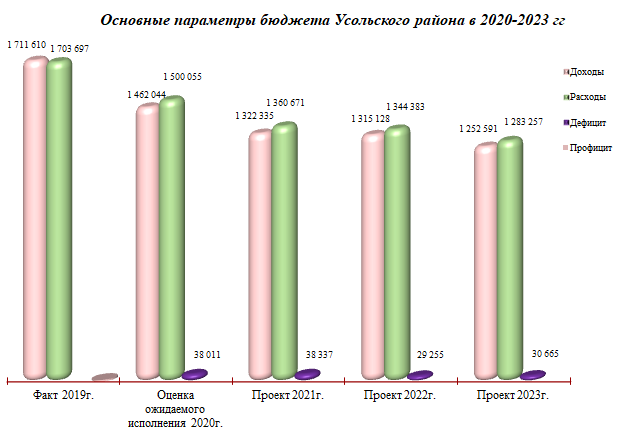 Доходная часть бюджета на 2021 год планируется в объеме 1 322 334,67 тыс. руб., по сравнению с ожидаемой оценкой исполнения бюджета по доходам за 2020 год предполагается снижение поступления доходов на 139 709,39 тыс. руб. или на 9,6 %, уменьшение доходов к фактическому исполнению за 2019 год на 389 275,29 тыс. руб. или на 22,7%.На 2022 год доходы бюджета планируются в объеме 1 315 127,95 тыс. руб., что ниже ожидаемой оценки исполнения за 2020 год на 146 916,11 тыс. руб. или на 10%, на 7 206,72 тыс. руб. или на 0,54% ниже ожидаемых поступлений в 2021 году.На 2023 год доходы бюджета планируются в объеме 1 252 591,24 тыс. руб., что ниже ожидаемой оценки исполнения за 2020 год на 209 452,82 тыс. руб. или на 14,3%, ниже на 69 743,43 тыс. руб. или на 5,3 % прогнозных поступлений на 2021 год. Общий объем расходов бюджета на 2021 год предложен в объеме 1 360 671,48 тыс. руб., что ниже ожидаемой оценки исполнения в 2020 году на 139 383,71 тыс. руб. или на 9,3% и ниже исполнения за 2019 год на 343 025,67 тыс. руб. или на 20,1%.Общий объем расходов бюджета на 2022 год предложен в объеме 1 344 382,55 тыс. руб., в том числе условно утвержденные расходы в сумме 10 900,00 тыс. руб. Прогнозируемые расходы ниже ожидаемой оценки исполнения в 2020 году на 139 383,74 тыс. руб. или на 9,3%, и ниже на 16 288,93 тыс. руб. или 1,2% относительно прогноза на 2021 год.Общий объем расходов бюджета на 2023 год предложен в объеме 1 283 256,67 тыс. руб., в том числе условно утвержденные расходы в сумме 22 600,00 тыс. руб. Прогнозируемые расходы ниже ожидаемой оценки исполнения за 2020 год на 216 798,55 тыс. руб. или на 14,4% и ниже на 77 414,81 тыс. руб. или на 5,7% прогноза 2021 год.Размер дефицита бюджета на 2021 год предлагается утвердить в сумме 38 336,81 тыс. руб., или 9,76% утвержденного общего годового объема доходов бюджета без учета утвержденного объема безвозмездных поступлений, что ниже ожидаемой оценки исполнения в 2020 году в сумме 38 011,16 тыс. руб., на 325,65 тыс. руб. или на 0,86%.На плановый период 2022 года процент дефицита предлагается утвердить в размере 7,22% (29 254,60 тыс. руб.), на плановый период 2023 года в размере 7,30% (30 665,43 тыс. руб.).С 2018 года Усольское районное муниципальное образование отнесено ко 2-ой группе дотационности.Анализ доходной части бюджета муниципального районаУсольского районного муниципального образованияна 2021 год и на плановый период 2022 и 2023 годовФормирование доходной части бюджета муниципального образования должно основываться на принципе прозрачности и достоверности бюджета (статьи 36, 37 БК РФ), которые означают надежность и открытость показателей прогноза социально-экономического развития соответствующей территории и реалистичность расчета доходов бюджета.Основу формирования прогноза доходной части районного бюджета составляют:прогноз социально-экономического развития Усольского районного муниципального образования на 2021 – 2023 годы;ожидаемые итоги исполнения бюджета муниципального района в 2020 году;прогнозные данные о поступлении доходов, представленные главными администраторами доходов бюджета;Закон Иркутской области «О межбюджетных трансфертах и нормативах отчислений доходов в местные бюджеты» от 22.10.2013 года №74-ОЗ (в части нормативов отчислений налогов в местные бюджеты);проект Закона Иркутской области «Об областном бюджете на 2021 год и на плановый период 2022 и 2023 годов».Прогноз доходов осуществлен в соответствии с первым вариантом (базовым) основных параметров прогноза социально-экономического развития Усольского районного муниципального образования на 2021-2023 годы, одобренного распоряжением администрации МР УРМО от 12.11.2020 года №306-р.На объем доходов районного бюджета в прогнозируемом периоде будут влиять вносимые изменения в бюджетное, налоговое законодательство, нормативные правовые акты Правительства Российской Федерации, нормативные правовые акты Иркутской области, нормативные правовые акты органов местного самоуправления Усольского районного муниципального образования.В соответствии с п. 1 ст. 41 БК РФ к доходам бюджетов относятся налоговые доходы, неналоговые доходы и безвозмездные поступления. Основные показатели прогноза поступлений доходов в бюджет муниципального района на 2021 год и плановый период 2022 и 2023 годов представлены в таблице 2.Таблица №2, тыс.руб.Как и прежде следует отметить высокую степень зависимости районного бюджета от безвозмездных поступлений. Однако в общей структуре доходов проекта бюджета наблюдается тенденция роста налоговых и неналоговых доходов и соответственно снижение безвозмездных поступлений:в структуре фактически поступивших доходов за 2019 год 79,1% приходится на безвозмездные поступления, 20,9% приходится на налоговые и неналоговые доходы районного бюджета;по оценке доходов за 2020 год 26,9% составляют налоговые и неналоговые доходы бюджета, 73% безвозмездные поступления;в планируемых доходах 2021 года 29,7% составляют налоговые и неналоговые доходы бюджета, 70,3% безвозмездные поступления;в планируемых доходах 2022 года 30,8% составляют налоговые и неналоговые доходы бюджета, 69,2% безвозмездные поступления;в планируемых доходах 2023 года 33,5% составляют налоговые и неналоговые доходы бюджета, 66,5% безвозмездные поступления.Ожидаемое исполнение доходной части бюджета муниципального района на 2020 год составляет 1 462 044,06 тыс. руб., что на 249 565,90 тыс. руб. или 14,6% меньше объема поступлений 2018 года, налоговые и неналоговые доходы составят 393 959,78 тыс. руб., что на 35 891,02 тыс. руб. или 9,9% больше объема поступлений 2018 года. Ожидаемое исполнение безвозмездных поступлений планируются в сумме 1 068 084,28 тыс. руб., что на 285 456,93 тыс. руб. или 21 % ниже фактических поступлений за 2019 год.Доходная часть бюджета на 2021 год запланирована в объеме 1 322 334,67 тыс. руб. По сравнению с ожидаемой оценкой исполнения бюджета по доходам за 2020 год предполагается снижение поступления доходов на 139 709,39 тыс. руб. или 9,6%.Предполагается, что налоговые и неналоговые доходы бюджета поступят в 2021 году в объеме 392 746,24 тыс. руб. По сравнению с ожидаемой оценкой исполнения бюджета в 2020 году уменьшение прогнозных показателей налоговых и неналоговых доходов на 2021 год составляет 1 213,54 тыс. руб. или 0,31%.Безвозмездные поступления по прогнозным показателям на 2021 год планируются в объеме 929 588,43 тыс. руб., что ниже ожидаемой оценки исполнения в 2020 году на 138 495,85 тыс. руб. или 12,9%.На 2022 год доходы бюджета запланированы в объеме 1 315 127,95 тыс. руб., что ниже ожидаемой оценки исполнения за 2020 год на 146 916,11 тыс. руб. или 10%, на 7 206,72 тыс. руб. или 0,54% ниже прогнозируемых поступлений 2021 года.Предполагается, что налоговые и неналоговые доходы бюджета поступят в 2022 году в объеме 405 284,03 тыс. руб., что на 11 324,25 тыс. руб. или 2,8% выше ожидаемой оценки исполнения за 2020 год, на 12 537,79 тыс. руб. или 3,2% больше прогнозируемых поступлений 2021 года.Безвозмездные поступления на 2022 год планируются в объеме 909 843,92 тыс. руб., что на 158 240,36 тыс. руб. или 14,8% ниже ожидаемого исполнения за 2020 год, меньше на 19 744,51 тыс. руб. или 2,1% прогнозируемых поступлений за 2021 год.На 2023 год доходы бюджета запланированы в объеме 1 252 591,24 тыс. руб., что ниже ожидаемой оценки исполнения за 2020 год на 209 452,82 тыс. руб. или на 14,3%, меньше на 69 743,43 тыс. руб. или 5,3% прогнозных поступлений за 2021 год. Предполагается, что налоговые и неналоговые доходы районного бюджета поступят в 2023 году в объеме 643 762,1 тыс. руб., что на 58 560,0 тыс. руб. или 10,0 % выше ожидаемых исполнений за 2019 год, что на 39 324,1 тыс. руб. или  6,5 % выше прогнозируемых поступлений 2021 года.Объем безвозмездных поступлений на 2023 год планируются в объеме 832 660,52 тыс. руб. Относительно ожидаемой оценки исполнения за 2020 год в 2023 году прогнозируется снижение безвозмездных поступлений на 235 423,76 тыс. руб. или на 22%, относительно прогноза 2021 года снижение планируется на 96 927,91 тыс. руб. или 10,4%.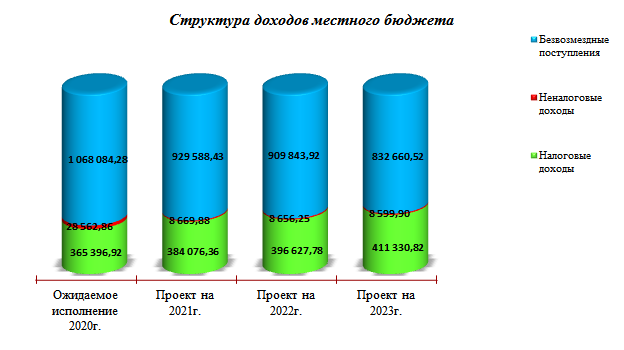 Пунктом 1 ст. 47.1 БК РФ установлена обязанность ведения реестров источников доходов бюджетов бюджетной системы Российской Федерации финансовыми органами муниципальных образований. В силу пункта 3 статьи 47.1 БК РФ под реестром источников доходов бюджета понимается свод информации о доходах бюджета по источникам доходов бюджетов бюджетной системы Российской Федерации, формируемой в процессе составления, утверждения и исполнения бюджета, на основании перечня источников доходов Российской Федерации.Общие требования к составу информации, порядку формирования и ведения реестра доходов, в том числе местных бюджетов, утверждены постановлением Правительства РФ от 31.08.2016 года №868 «О порядке формирования и ведения перечня источников доходов Российской Федерации» (вместе с «Правилами формирования и ведения перечня источников доходов Российской Федерации», «Общими требованиями к составу информации, порядку формирования и ведения реестра источников доходов Российской Федерации, реестра источников доходов федерального бюджета, реестров источников доходов бюджетов субъектов Российской Федерации, реестров источников доходов местных бюджетов и реестров источников доходов бюджетов государственных внебюджетных фондов»).Согласно ст. 8 Положения о бюджетном процессе в муниципальном районе Усольском районном муниципальном образовании Комитет по экономике и финансам АМР УРМО в порядке, установленном администрацией района, формируется и ведётся реестр источников доходов бюджета Усольского района. В соответствии со ст. 184.2 БК РФ одновременно с проектом решения о бюджете в представительный орган предоставляются реестры источников доходов бюджетной системы РФ.Комитетом по экономике и финансам администрации МР УРМО с материалами к проекту бюджета представлен Реестр источников доходов бюджета муниципального района Усольского районного муниципального образования на 2021 год и плановый период 2022-2023 годов.Налоговые доходыК налоговым доходам бюджетов согласно БК РФ относятся доходы от предусмотренных законодательством Российской Федерации о налогах и сборах федеральных налогов и сборов, в том числе от налогов, предусмотренных специальными налоговыми режимами, региональных и местных налогов, а также пеней и штрафов по ним.При расчетах налоговых показателей районного бюджета учтены факторы, влияющие на величину объектов налогообложения и налоговой базы (макроэкономические показатели, пояснения главных администраторов доходов).Налоговые доходы формируются за счет поступлений следующих налогов:на доходы физических лиц;акцизы по подакцизным товарам;налог, взимаемый в связи с применением упрощенной системы налогообложения;единый налог на вмененный доход для отдельных видов деятельности;единый сельскохозяйственный налог;налог, взимаемый в связи с применением патентной системы налогообложения;государственная пошлина.Ожидаемое исполнение бюджета Усольского района за 2020 год по налоговым доходам составляет 365 396,92 тыс. руб., что на 24 631,83 тыс. руб. или 7,2% выше объема поступлений за 2019 год (340 765,09 тыс. руб.).Налоговые доходы на 2021 год прогнозируются в сумме 384 076,36 тыс. руб., что на 18 679,44 тыс. руб. или 5,1% больше ожидаемых поступлений за 2020 год.В 2022 году налоговые поступления прогнозируются в сумме 396 627,78 тыс. руб., что на 12 551,42 тыс. руб. или 3,3% выше прогноза на 2021 год.В 2023 году налоговые доходы бюджета района прогнозируются в объеме 411 330,82 тыс. руб., что на 14 703,04 тыс. руб. или 3,7% прогнозируемых значений за 2022 год.Согласно оценке ожидаемого исполнения районного бюджета в 2020 году доля налоговых доходов составляет 92,7% в общем объеме собственных доходов бюджета Усольского района.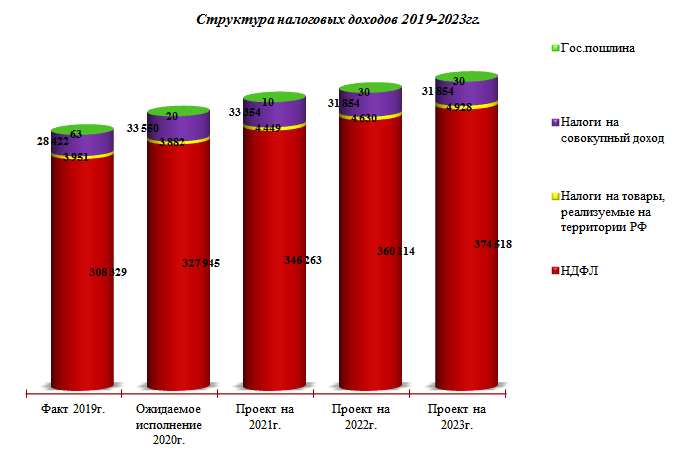 Анализ налоговых доходов:1)налог на доходы физических лицАнализ доходной части бюджета показывает, что основной удельный вес в структуре налоговых доходов приходится на налог на доходы физических лиц. Согласно оценке ожидаемого исполнения районного бюджета в 2020 году доля НДФЛ составляет 89,75% в общем объеме налоговых доходов.Прогноз налога на доходы физических лиц на 2021 год и на плановый период 2022 и 2023 годов рассчитан на основе ожидаемых поступлений 2020 года и в соответствии с прогнозом социально-экономического развития Усольского районного муниципального образования, с учетом прогнозируемого темпа роста фонда заработной платы.Размер поступлений НДФЛ в 2021 году прогнозируется в сумме 346 263,00 тыс. руб., что на 18 317,80 тыс. руб. (5,6%) выше оценки за 2020 год; в 2022 году в сумме 360 113,52 тыс. руб., что на 13 850,52 тыс. руб. (4%) выше уровня 2021 года; в 2023 году в сумме 374 518,06 тыс. руб., что на 28 255,06 тыс. руб. (8,1%) больше уровня 2021 года.Динамика доходов от налога на доходы физических лиц приведена в таблице №3.Таблица №3Норматив отчислений в местный бюджет по налогу на доходы физических лиц определяется в соответствии с Бюджетным кодексом РФ, Законом Иркутской области от 22.10.2013г. №74-ОЗ «О межбюджетных трансфертах и нормативах отчислений доходов в местные бюджеты».2)налоги на товары (работы, услуги), реализуемые на территории РФПрогнозирование поступлений доходов в местные бюджеты от акцизов на нефтепродукты на 2021-2023 годы осуществлено на основании оценки Министерства финансов Иркутской области.По данному виду доходов прогнозируются доходы от акцизов на автомобильный и прямогонный бензин, дизельное топливо, моторные масла для дизельных и (или) карбюраторных (инжекторных) двигателей, производимые на территории Российской Федерации, подлежащие распределению между бюджетами субъектов РФ и местными бюджетами с учетом установленных дифференцированных нормативов отчислений в местные бюджеты.В соответствии с решением Думы МР УРМО от 26.11.2013 года №90 «О создании муниципального дорожного фонда муниципального района Усольского районного муниципального образования» доходы от акцизов на нефтепродукты, зачисляемые в местный бюджет, будут направляться в муниципальный дорожный фонд.Динамика доходов от налогов на товары (работы, услуги), реализуемых на территории Российской Федерации приведена в таблице №4.Таблица №4Согласно прогнозному значению поступлений доходов от уплаты акцизов на автомобильный бензин, дизельное топливо и моторные масла, подлежащие зачислению в бюджеты муниципальных образований составляет:на 2021 год в сумме 4 448,90 тыс. руб., что на 567,18 тыс. руб. или 14,6% выше оценки 2020 года;на 2022 год в сумме 4 629,80 тыс. руб., что на 180,90 тыс. руб. или 4 % выше прогнозируемых поступлений предыдущего года;на 2023 год в сумме 4 928,30 тыс. руб., что на 298,50 тыс. руб. или 6,4% больше к уровню предыдущего года.3)налоги на совокупный доходНалоги на совокупный доход запланированы в соответствии с данными главного администратора – Межрайонной инспекции федеральной налоговой службы России №18 по Иркутской области. Согласно оценке исполнения по данному виду налогов в 2020 году объем поступлений составит 33 550,00 тыс. руб., что выше уровня 2019 года на 5 127,71 тыс. руб. (18%). Объем поступлений по налогу в 2021 году планируется в сумме 33 354,46 тыс. руб., что ниже прогноза исполнения за 2020 год на 195,54 тыс. руб. (0,6 %); в 2022 году в сумме 31 854,46 тыс. руб., что ниже уровня предыдущего года на 1 500,00 тыс. руб. (4,5%); в 2023 году в сумме 31 854,46 тыс. руб., что выше уровня предыдущего года.Прогноз налога, взимаемого в связи с применением упрощенной системы налогообложения на 2021 год составит 13 654,46 тыс. руб. (+5 564,46 тыс. руб. к уровню 2020 года), на 2022 - 2023 годы на уровне 2021 года. В соответствии со статьей 13 Закона Иркутской области от 22.10.2013г. №74-ОЗ «О межбюджетных трансфертах и нормативах отчислений доходов в местные бюджеты» (далее – Закон Иркутской области от 22.10.2013г. №74-ОЗ) в доходную часть бюджета будет производиться зачисление налога, взымаемого в связи с применением УСН, в размере 30% от объема доходов по данному виду налога, подлежащего зачислению с территории муниципального образования в консолидированный бюджет Иркутской области. Законом Иркутской области от 22.10.2013г. №74-ОЗ установлены дифференцированные нормативы отчисления в бюджет от налога, взимаемого в связи с применением упрощенной системы налогообложения, в целях компенсации снижения доходов местных бюджетов от налогообложения субъектов малого и среднего предпринимательства, обусловленного отменой с 01.01.2021г. налога на вмененный доход для отдельных видов деятельности. Законом Иркутской области об областном бюджете Усольскому району запланирован дифференцированный норматив 4,423%. В результате чего норматив отчисления УСН в местный бюджет на 2021 год и плановый период 2022 и 2023 годов составит 34,423%. Прогноз единого налога на вмененный доход для отдельных видов деятельности (ЕНВД) на 2021 год составит 1 500,00 тыс. руб., что на 5 800,00 тыс. руб. ниже уровня 2020 года (в соответствии с пояснительной запиской Комитета по экономике и финансам АМР УРМО в 2021 году будет произведена уплата налога за 4 квартал 2020 года, что соответствует прогнозу главного администратора доходов - Межрайонной инспекции федеральной налоговой службы России №18 по Иркутской области). С 01.01.2021 года в соответствии с Федеральным законом от 29.06.2012г. №97-ФЗ «О внесении изменений в часть первую и часть вторую Налогового кодекса Российской Федерации и статью 26 Федерального закона «О банках и банковской деятельности» налог отменяется.Прогноз единого сельскохозяйственного налога на 2021-2023 годы составляет 18 000,00 тыс. руб. ежегодно. Относительно оценки фактического поступления налога за 2020 год прогнозируется увеличение на 90,00 тыс. руб. или 0,5%.Прогноз налога, взимаемого в связи с применением патентной системы налогообложения, на 2021-2023 годы составляет по 200,00 тыс. руб. ежегодно. Относительно оценки фактического поступления налога за 2020 год прогнозируется уменьшение на 50,00 тыс. руб. или 20%.Показатели поступлений в районный бюджет по налогам на совокупный доход на 2021 год и на плановый период 2022 и 2023 годов представлены в таблице №5.Таблица №54)государственная пошлинаПрогноз государственной пошлины на 2021 год составляет 10,00 тыс. руб., что ниже оценки поступлений за 2020 год на 20,00 тыс. руб., на 2022 – 2023 годы составляет 30,00 тыс. руб. ежегодно, что выше уровня 2021 года на 20,00 тыс. руб. Согласно пояснительной записке к Проекту, при планировании объемов поступления государственной пошлины в местный бюджет в 2021-2023 годы учтены прогнозы главных администраторов доходов местного бюджета по поступлению государственной пошлины.На основании положения главы 25.3 «Государственная пошлина» Налогового кодекса РФ и в соответствии со статьей 61.1 Бюджетного кодекса РФ в местный бюджет в полном объеме зачисляется государственная пошлина за государственную регистрацию, а также за совершение прочих значимых действий.Неналоговые доходыВ соответствии с п.3 ст.41 БК РФ к неналоговым доходам относятся:доходы от использования имущества, находящегося в государственной или муниципальной собственности;доходы от продажи имущества, находящегося в государственной или муниципальной собственности;доходы от платных услуг, оказываемых казенными учреждениями;средства, полученные в результате применения мер гражданско-правовой, административной и уголовной ответственности, в том числе штрафы, конфискации, компенсации, а также средства, полученные в возмещение вреда, причиненного Российской Федерации, субъектам Российской Федерации, муниципальным образованиям, и иные суммы принудительного изъятия;средства самообложения граждан;иные неналоговые доходы.Прогноз неналоговых доходов бюджета муниципального образования осуществлен на основании информации главных администраторов доходов о прогнозируемом поступлении доходов.Согласно оценке ожидаемого исполнения районного бюджета в 2020 году доля неналоговых доходов составляет 7,25% в общем объеме собственных доходов районного бюджета.Контрольно-ревизионная комиссия отмечает, что потенциальным резервом повышения доходов от использования имущества, находящегося в муниципальной собственности является качество прогнозирования и обеспечение надлежащего контроля за выполнением полномочий по администрированию.Ожидаемое исполнение бюджета за 2020 год по неналоговым доходам составит 28 562,86 тыс. руб., что на 11 259,20 тыс. руб. выше фактического исполнения за 2019 год в сумме 17 303,66 тыс. руб.Прогнозируемое поступление по неналоговым доходам составляет:в 2021 году 8 669,88 тыс. руб. (снижение на 19 892,98 тыс. руб. или 69,6% к уровню 2020 года);в 2022 году 8 656,25 тыс. руб. (снижение на 13,63 тыс. руб. или 0,16% к уровню 2021 года и на 19 906,61 тыс. руб. или 69,7% к уровню 2020 года);в 2023 году 8 599,90 тыс. руб. (снижение на 56,35 тыс. руб. или 0,66% к уровню 2021 года и на 19 962,96 тыс. руб. или 69,9% к уровню 2020 года).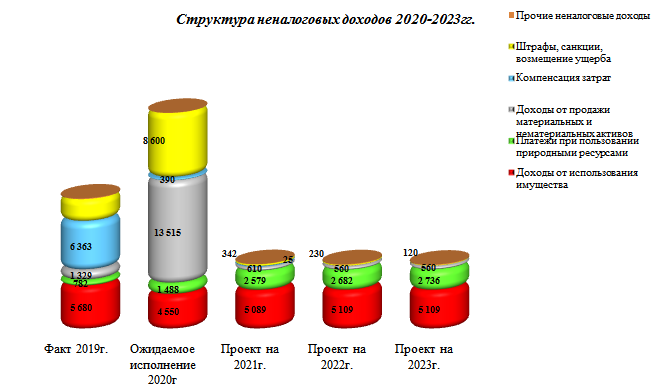 Бюджетный кодекс РФ наделил муниципальные образования полномочиями по формированию доходов местных бюджетов. Федеральным законом от 12.11.2019г. №367-ФЗ приостановлено действие пункта 2 статьи 64 Бюджетного кодекса до 1 января 2021 года, в соответствии с которым – муниципальные правовые акты представительного органа муниципального образования, регулирующие бюджетные правоотношения, приводящие к изменению доходов бюджетов, вступающие в силу в очередном финансовом году и плановом периоде, должны быть приняты до дня внесения в представительный орган муниципального образования проекта решения о местном бюджете на очередной финансовый год и плановый период в сроки, установленные муниципальным правовым актом представительного органа муниципального образования.Анализ неналоговых доходов:1)доходы от использования имущества, находящегося в государственной и муниципальной собственностиПо доходам от использования муниципального имущества по данным главных администраторов доходов прогноз на 2021 год составляет 5 088,68 тыс. руб., что выше уровня 2020 года на 538,68 тыс. руб. или 11,8%; на 2022 – 2023 годы в размере 5 108,68 тыс. руб. ежегодно. По оценке исполнения за 2020 год доля доходов по данному виду неналоговых доходов составляет 15,9% в общем объеме неналоговых доходов.Доходы от использования имущества, находящегося в муниципальной собственности, за исключением имущества муниципальных бюджетных и автономных учреждений, а также имущества муниципальных унитарных предприятий, в том числе казенных, в соответствии со статьёй 62 Бюджетного кодекса РФ являются неналоговыми доходами местного бюджета. В объем неналоговых доходов включены следующие виды доходов:доходы, получаемые в виде арендной либо иной платы за передачу в возмездное пользование государственного и муниципального имущества (за исключением имущества бюджетных и автономных учреждений, а также имущества государственных и муниципальных унитарных предприятий, в том числе казенных), которые предусмотрены в проекте бюджете на 2021 год в сумме 3 588,68 тыс. руб., в том числе по главному администратору доходов 906 в сумме 2 000,00 тыс. руб.; по главному администратору доходов 901 в сумме 1 588,68 тыс. руб.;прочие доходы от использования имущества и прав, находящихся в государственной и муниципальной собственности (за исключением имущества бюджетных и автономных учреждений, а также имущества государственных и муниципальных унитарных предприятий, в том числе казенных) предусмотрены в проекте бюджета на 2021 год в сумме 1 500,00 тыс. руб., что на 150,00 тыс. руб. меньше ожидаемой оценки 2020 года (1 650,00 тыс. руб.).2)плата за негативное воздействие на окружающую средуС учетом установленного Бюджетным кодексом РФ норматива отчислений в бюджет, проектом Закона Иркутской области «О внесении изменений в Закон Иркутской области «О межбюджетных трансфертах и нормативах отчислений доходов в местные бюджеты» предусмотрено зачисление с 2021 года в бюджет платы за негативное воздействие на окружающую среду в полном объеме – 100%. Общая сумма поступлений платы за негативное воздействие на окружающую среду рассчитана с учетом данных главного администратора доходов бюджета – Управления Росприроднадзора по Иркутской области.По плате за негативное воздействие на окружающую среду (по данным Росприроднадзора по Иркутской области) прогноз поступлений составляет на 2021 год 2 579,20 тыс. руб., что выше на 1 091,20 тыс. руб. к уровню 2020 года; на 2022 год 2 682,37 тыс. руб., что на 103,17 тыс. руб. или 4% выше уровня 2021 года, и на 1 194,37 тыс. руб. выше уровня 2020 года; на 2023 год в сумме 2 736,02 тыс. руб., что на 53,65 тыс. руб. или 2% выше уровня 2022 года, и на 156,82 тыс. руб. или 6% выше к уровню 2020 года.По оценке исполнения за 2020 год доля доходов по платежам составляет 5,2% в общем объеме неналоговых доходов.3)доходы от оказания платных услуг (работ) и компенсации затрат государстваПрогнозируются на основании сведений главных администраторов доходов бюджета и предлагаются к утверждению на 2021 года в сумме 25,00 тыс. руб., что на 364,86 тыс. руб. меньше ожидаемого исполнения 2020 года. На плановый период 2022-2023 годы доходы от оказания платных услуг (работ) и компенсации затрат государства не запланированы.4)доходы от продажи материальных и нематериальных активовПо доходам от продажи материальных и нематериальных активов (по данным главных администраторов доходов) прогноз на 2021 год составляет 610,00 тыс. руб., что ниже уровня 2020 года на 12 905,00 тыс. руб.; на 2022 год в сумме 560,00 тыс. руб., что ниже уровня предыдущего года на 50,00 тыс. руб. или 8,2%; на 2023 год в сумме 560,00 тыс. руб. (на уровне 2022 года).По оценке исполнения за 2020 год доля доходов по данному виду неналоговых доходов составляет 47,3% в общем объеме неналоговых доходов.К проекту решения Думы предоставлен перечень объектов для включения в прогнозный план приватизации муниципального имущества Усольского районного муниципального образования на 2021 год. Цена объектов будет определена на основании отчёта об оценке рыночной стоимости объектов.5)штрафы, санкции, возмещение ущербаПрогноз поступлений на 2021 год составил 342,00 тыс. руб., что на 8 258,00 тыс. руб. или в 3,9 раза ниже уровня исполнения 2020 года; на 2022 год в размере 230,20 тыс. руб., что на 111,80 тыс. руб. или 32,7% ниже уровня 2021 года; на 2023 год в размере 120,20 тыс. руб., снижение на 110,00 тыс. руб. или 47,8% к уровню 2022 года. По оценке исполнения за 2020 год доля доходов по платежам составляет 30% в общем объеме неналоговых доходов.6)прочие неналоговые доходыПрочие неналоговые доходы на 2021-2023 годы запланированы главным администратором доходов Комитетом по экономике и финансам АМР УРМО в сумме 25,00 тыс. руб. на первый год планового периода, что на 5,00 тыс. руб. выше ожидаемого уровня исполнения 2020 года, в сумме 75,00 тыс. руб. ежегодно на 2022-2023 годы. По оценке исполнения за 2020 год доля доходов по данному виду неналоговых доходов составляет 0,07% в общем объеме неналоговых доходов.Безвозмездные поступленияВ соответствии с п.4 ст.41 БК РФ к безвозмездным поступлениям относятся:дотации из других бюджетов бюджетной системы Российской Федерации;субсидии из других бюджетов бюджетной системы Российской Федерации (межбюджетные субсидии);субвенции из федерального бюджета и (или) из бюджетов субъектов Российской Федерации;иные межбюджетные трансферты из других бюджетов бюджетной системы Российской Федерации;безвозмездные поступления от физических и юридических лиц, международных организаций и правительств иностранных государств, в том числе добровольные пожертвования.Прогнозируемое исполнение в 2020 году безвозмездных поступлений составит 1 068 084,28 тыс. руб., что на 285 456,93 тыс. руб. или на 21% меньше, фактических поступлений за 2019 год (1 353 541,21 тыс. руб.). В соответствии с проектом безвозмездные поступления в 2021 году прогнозируются в объеме 929 588,43 тыс. руб., что на 138 495,85 тыс. руб. или 13% ниже уровня ожидаемого исполнения 2020 года (1 068 084,28 тыс. руб.), в 2022 году в сумме 909 843,92 тыс. руб., что на 19 744,51 тыс. руб. или 2,1 % ниже уровня 2021 года, в 2023 году в сумме 832 660,52 тыс. руб., что на 96 927,91 тыс. руб. или 10,4% ниже уровня 2022 года.Динамика бюджетных назначений по безвозмездным поступлениям от других бюджетов бюджетной системы РФ и прочих безвозмездных поступлений за 2020 – 2023 годы, приведена в таблице №6.Таблица №6, тыс.руб.По сравнению с ожидаемой оценкой на 2020 год объем безвозмездных поступлений уменьшается на 13% в 2021 году, в 2022 году сокращается на 2,1%, в 2023 году сокращается на 10,4%.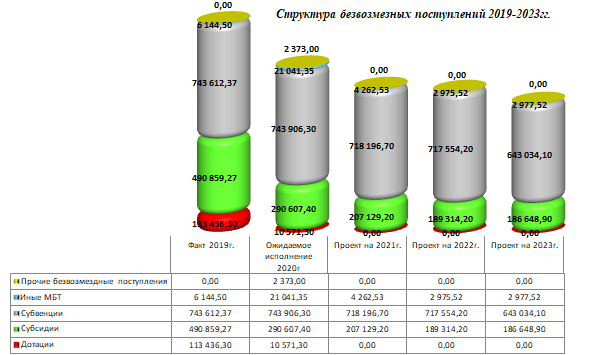 По дотациям, ожидаемая оценка исполнения за 2020 год составляет 100%, в 2021 – 2023 годы в первоначальном проекте бюджета поступление дотаций не прогнозируется.По субсидиям, в сравнении с ожидаемой оценкой на 2020 год, отмечается уменьшение объема на 28,7% в 2021 году, в 2022 году – сокращение на 8,6%, в 2023 году – сокращение на 1,4%.По субвенциям, в сравнении с ожидаемой оценкой на 2020 год, отмечается уменьшение объема на 3,5% в 2021 году, на 0,1% в 2022 году, на 10,4% в 2023 году.По иным межбюджетным трансфертам, в сравнении с ожидаемой оценкой на 2020 год, отмечается сокращение объема на 79,7% в 2021 году, в 2022 прогнозируется уменьшение поступление иных межбюджетных трансфертов на 30,2% к 2021 году, в 2023 году увеличение на 0,1% к 2022 году.Доходов от прочих безвозмездных поступлений в 2021-2023 годы в первоначальном проекте бюджета не планируется.В общем объеме прогнозируемых безвозмездных поступлений местного бюджета в 2021 году, удельный вес по видам безвозмездных поступлений составит: дотации – 0%; субсидии – 22,3%; субвенции – 77,6%; иные межбюджетные трансферты – 0,46%.Прогнозируемое снижение безвозмездных поступлений обусловлено тем, что объем межбюджетных трансфертов не полностью распределен между бюджетами в проекте Федерального закона «О федеральном бюджете на 2021 год и на плановый период 2022 и 2023 годов», проекте Закона Иркутской области «Об областном бюджете на 2021 год и на плановый период 2022 и 2023 годов» и в дальнейшем будет корректироваться, a соответственно будут уточняться параметры районного бюджета.Расходная часть бюджета муниципального районаУсольского районного муниципального образования на 2021 год и на плановый период 2022 и 2023 годовПланирование бюджетных ассигнований районного бюджета по расходам на 2021-2023 годы осуществлялось с учётом единых подходов в соответствии с порядком и методикой планирования бюджетных ассигнований районного бюджета, утвержденными приказом Комитета по экономике и финансам АМР УРМО от 18.07.2018г. №625 о/д. Для расчета бюджетных ассигнований на 2021 год в качестве «базовых» приняты объемы расходов 2020 года, утвержденные решением Думы МР УРМО от 29.09.2020г. №145.Согласно пояснительной записке Комитета по экономике и финансам АМР УРМО при формировании расходной части районного бюджета учитывался необходимый комплекс мер по оптимизации расходов и повышению сбалансированности и платежеспособности районного бюджета. При этом в полном объеме предусмотрены бюджетные ассигнования по социальному обеспечению населения. Проектом бюджета, направленным в Думу Усольского района предлагается утвердить общий объем расходов местного бюджета на 2021 год в сумме 1 360 671,48 тыс. руб., на 2022 год – 1 344 382,55 тыс. руб., на 2023 год – 1 283 256,67 тыс. руб.Планируемые расходы местного бюджета в проекте бюджета рассчитаны по программно-целевому принципу на основе 12 муниципальных программ. Объем программных расходов в проекте бюджета на 2021 год составит 1 340 823,55 тыс. руб. или 98,5% от общего объема расходов, предусмотренных проектом. Объем непрограммных расходов составит 19 847,93 тыс. руб. или 1,5% от общего объема расходов.Анализ расходов в 2019 – 2021 годах по разделам классификации расходов бюджетов в соответствии с проектом бюджета, таблица №7.Таблица №7, тыс. руб.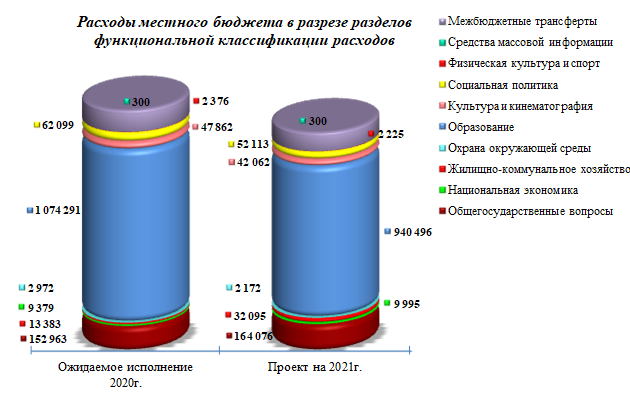 Согласно проекту, направленному в Думу муниципального района в структуре прогнозируемых расходов местного бюджета на 2021 год наибольший удельный вес занимают расходы по разделу «Образование» - 69,1%, по разделу «Общегосударственные расходы» - 12,1%, по разделу «Межбюджетные трансферты» - 8,5%.Анализ расходов бюджета Усольского района в разрезе разделов функциональной классификации расходов бюджета на 2021 год в сравнении с решением Думы МР УРМО от 29.09.2020г. №145 отражен в таблице №8.Таблица №8, тыс. руб.Как видно из таблицы приоритетным направлением расходования средств, согласно проекту на 2021 год, также как и в текущем году, является социальная сфера, расходы на которую составят 76,2% от общего объема расходов бюджета (в проекте 2020 года на социальная сферу приходилось 82,5%).Бюджетные ассигнования, предусмотренные проектом на 2021 год, предлагается направить 5 главным распорядителям бюджетных средств.Распределение расходов бюджета в 2020 году и на 2021 год по главным распорядителям бюджетных средств, приведено в таблице №9.Таблица №9, тыс. руб.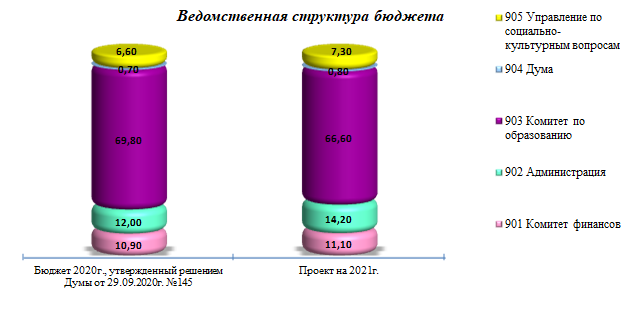 В проекте бюджета на 2021 год в ведомственной структуре расходов бюджета удельный вес расходов по главным распорядителям бюджетных средств от общего объема прогнозируемых расходов бюджета распределился следующим образом: Комитет по образованию АМР УРМО – 66,6%; Администрация МР УРМО – 14,2%; Комитет по экономике и финансам АМР УРМО – 11,1%; Управление по социально-культурным вопросам АМР УРМО – 7,3%; Дума МР УРМО – 0,8%.В представленном проекте бюджета на 2021 год по главному распорядителю бюджетных средств Комитету по экономике и финансам (ГРБС 901) расходы уменьшены на 13 532,73 тыс. руб. к ожидаемым расходам 2020 года (164 469,89 тыс. руб.). По главному распорядителю бюджетных средств Администрации муниципального района (ГРБС 902) бюджетные ассигнования запланированы на 12 653,99 тыс. руб. больше расходов 2020 года принятых в сентябре текущего года (180 673,71 тыс. руб.). По главному распорядителю бюджетных средств Комитету по образованию АМР УРМО (ГРБС 903) бюджетные ассигнования по ГРБС запланированы на 142 254,91 тыс. руб. меньше расходов 2020 года, утвержденных решением Думы МР УРМО от 29.09.2020г. №145 (1 049 106,70 тыс. руб.).По главному распорядителю бюджетных средств Думе муниципального района (ГРБС 904) бюджетные ассигнования запланированы на 100% в рамках непрограммных расходов. В представленном проекте бюджета предлагается утвердить расходы на 2021 год в сумме 10 623,13 тыс. руб., что на 348,55 тыс. руб. или 3,4% больше расходов 2020 года, утвержденных решением Думы от 29.09.2020 года №145 (10 274,58 тыс. руб.).По главному распорядителю бюджетных средств Управлению по социально-культурным вопросам АМР УРМО (ГРБС 905) бюджетные ассигнования запланированы на 100% в рамках программ. В представленном проекте бюджета предлагается утвердить расходы по ГРБС на 2021 год в сумме 98 931,70 тыс. руб., что на 637,25 тыс. руб. меньше расходов 2020 год (99 568,95 тыс. руб.), утвержденных решением Думы от 29.09.2020 года №145.Распределение бюджетных ассигнований по группам видов расходов на 2020 год и на 2021 год приведено в таблице №10.Таблица №10, тыс. руб.Как видно из таблицы, наибольший объем бюджетных ассигнований от общего объема прогнозируемых расходов местного бюджета на 2021 год приходится на субсидии бюджетным учреждениям (КВР 610) в сумме 991 449,00 тыс. руб., удельный вес в общих расходах составляет 72,9%; расходы на выплаты персоналу государственных (муниципальных) органов (КВР 120) в сумме 118 747,00 тыс. руб., удельный вес в общих расходах составляет 8,7%; дотации (КВР 510) в сумме 115 138,00 тыс. руб., удельный вес в общих расходах составляет 8,5%; иные закупки товаров, работ и услуг для обеспечения государственных (муниципальных) нужд (КВР 240) в сумме 33 886,90 тыс. руб., удельный вес в общих расходах составляет 2,5%; расходы на выплаты персоналу казенных учреждений (КВР 110) в сумме 32 965,10 тыс. руб., удельный вес в общих расходах составляет 2,4%; бюджетные инвестиции (КВР 410) в сумме 27 895,00 тыс. руб., удельный вес в общих расходах составляет 2,1%.Анализ расходов местного бюджета в разрезе разделовРаздел 0100 «Общегосударственные вопросы»Проектом бюджета на 2021 год, направленным в Думу муниципального района, предлагается утвердить расходы, за счет средств бюджета в сумме 164 075,80 тыс. руб., что на 11 112,39 тыс. руб. больше ожидаемого исполнения 2020 года. От первоначально утвержденного бюджета на 2020 год расходы больше на 22 114,94 тыс. руб. (141 960,86 тыс. руб.). На плановый период 2022-2023гг. бюджетные ассигнования по разделу предлагается утвердить в сумме 163 879,28 тыс. руб. и 154 914,68 тыс. руб. соответственно.Расходы бюджета по разделу 0100 «Общегосударственные вопросы» в соответствии с ведомственной структурой будут осуществлять 4 главных распорядителя бюджетных средств:Комитет по экономике и финансам администрации муниципального района Усольского районного муниципального образования, на который в 2021 году будет приходиться 21,07% расходов по данному разделу (34 581,46 тыс. руб.).Администрация муниципального района Усольского районного муниципального образования, на которую в 2021 году будет приходиться 71,64% расходов по данному разделу (117 548,12 тыс. руб.);Дума муниципального района Усольского районного муниципального образования, на которую в 2021 году будет приходиться 6,32% расходов по данному разделу (10 381,21 тыс. руб.)Управление по социально-культурным вопросам, на которое в 2021 году будет приходиться 0,95% расходов по данному разделу (1 565,00 тыс. руб.).Расходы на обеспечение деятельности представительного органа, контрольно-счетных органов относятся к непрограммным мероприятиям, в соответствии с письмом Министерства финансов РФ от 30.09.2014г. №09-05-05/48843.Подраздел 0102 «Функционирование высшего должностного лица муниципального образования»В проекте бюджета на 2021 год прогнозируются расходы на обеспечение деятельности мэра Усольского района в сумме 3 620,09 тыс. руб. ежегодно. Бюджетные ассигнования предусмотрены на 2021 год на уровне ожидаемого исполнения 2020 года. Расходы запланированы по муниципальной программе «Содержание и функционирование органов местного самоуправления УРМО» по основному мероприятию «Обеспечение деятельности ОМСУ УРМО».Подраздел 0103 «Функционирование законодательных (представительных) органов государственной власти и представительных органов муниципального образования»В проекте бюджета на 2021 год прогнозируются расходы на содержание Думы муниципального района в сумме 4 391,68 тыс. руб., на плановый период расходы запланированы на уровне 2021 года. Расходы запланированы по непрограммным мероприятиям на обеспечение деятельности аппарата Думы МР УРМО в сумме 1 459,09 тыс. руб., на обеспечение деятельности председателя Думы Усольского района в сумме 2 932,59 тыс. руб. Бюджетные ассигнования на 2020 года увеличены к ожидаемому исполнению 2020 года на 82,35 тыс. руб.Подраздел 0104 «Функционирование местных администраций»В проекте бюджета на 2021 год прогнозируются расходы на функционирование администрации муниципального района в сумме 70 955,78 тыс. руб. Бюджетные ассигнования на 2021 год увеличены на 5,6% или 3 741,39 тыс. руб. к ожидаемому исполнению 2020 года (67 214,39 тыс. руб.). На плановый период 2022-2023г.г. бюджетные ассигнования по подразделу предлагается утвердить на уровне 2021 года. Расходы по подразделу запланированы по муниципальной программе «Обеспечение безопасности населения Усольского района» в сумме 475,00 тыс. руб., по муниципальной программе «Содержание и функционирование органов местного самоуправления УРМО» в сумме 70 480,78 тыс. руб.Подраздел 0105 «Судебная система»Расходы на 2021 год предусмотрены в сумме 26,30 тыс. руб. на осуществление полномочий по составлению (изменению) списков кандидатов в присяжные заседатели федеральных судов общей юрисдикции в РФ, в первоначальном бюджете на 2020 год расходы по подразделу составляли 23,20 тыс. руб., ожидаемое исполнение текущего года составляет 100%. На плановый период бюджетные ассигнования запланированы на 2022 год в сумме 71,60 тыс. руб., на 2023 год в сумме 8,00 тыс. руб.Подраздел 0106 «Обеспечение деятельности финансовых, налоговых и таможенных органов и органов финансового (финансово-бюджетного) надзора»В проекте бюджета на 2021 год прогнозируются расходы за счет средств бюджета в сумме 31 998,17 тыс. руб. Бюджетные ассигнования на 2021 года уменьшены к ожидаемому исполнению 2020 года (33 082,89 тыс. руб.) на 1 084,72 тыс. руб. или 3,3%.На 2022 год расходы запланированы в сумме 30 711,16 тыс. руб. на 2023 год в сумме 30 713,16 тыс. руб.Данные расходы прогнозируются на обеспечение деятельности:Комитета по экономике и финансам администрации муниципального района Усольского районного муниципального образования в сумме 26 390,16 тыс. руб., что на 3 754,72 тыс. руб. больше первоначально утвержденных расходов на 2020 год (22 635,44 тыс. руб.). Расходы запланированы по муниципальной программе «Содержание и функционирование органов местного самоуправления УРМО» по подпрограмме «Обеспечение деятельности ОМСУ УРМО»;Контрольно-ревизионной комиссии муниципального района Усольского районного муниципального образования в сумме 5 608,01 тыс. руб., бюджетные ассигнования запланированы на 1 146,75 тыс. руб. больше первоначально утвержденных расходов 2020 года (4 461,26 тыс. руб.).Подраздел 0111 «Резервный фонд»В проекте бюджета на 2021-2023 годы прогнозируются расходы в сумме 500,00 тыс. руб. ежегодно, расходы отражены на уровне бюджета 2020 года. Расходы запланированы по муниципальной программе «Содержание и функционирование органов местного самоуправления УРМО» в рамках подпрограммы «Управление муниципальными финансами». Запланированный объем резервного фонда соответствует пункту 3 статьи 81 Бюджетного кодекса РФ, размер резервного фонда местной администрации устанавливается решением о соответствующем бюджете и не может превышать 3% утвержденного решением общего объема расходов. (Федеральным законом от 15.10.2020г. №327-ФЗ «О внесении изменений в Бюджетный кодекс Российской Федерации и отдельные законодательные акты Российской Федерации и установлении особенностей исполнения бюджетов бюджетной системы Российской Федерации в 2021 году» ограничения установленные пунктом 3 статьи 81 не распространяется до 01.01.2022 на случаи увеличения резервных фондов исполнительных органов местных администраций).Подраздел 0113 «Другие общегосударственные вопросы»В проекте бюджета на 2021 год прогнозируются расходы бюджета в сумме 52 583,77 тыс. руб., что на 3 001,14 тыс. руб. больше ожидаемой оценки 2020 года (49 582,63 тыс. руб.).На плановый период 2022-2023 гг. бюджетные ассигнования по подразделу предлагается утвердить в сумме 44 725,97 тыс. руб. ежегодно.Данные расходы планируется направить на реализацию:муниципальной программы «Комплексное развитие сельских территорий» в сумме 715,00 тыс. руб.;муниципальной программы «Профилактика правонарушений, преступлений и общественной безопасности, в том числе несовершеннолетних в Усольском районе» в сумме 65,00 тыс. руб.;муниципальной программы «Гражданская активность» в сумме 1 500,00 тыс. руб.;муниципальной программы «Содержание и функционирование органов местного самоуправления Усольского районного муниципального образования» в сумме 40 697,45 тыс. руб.;непрограммых мероприятий «Обеспечение деятельности аппарата Думы» в сумме 381,52 тыс. руб.;непрограммых мероприятий «Резерв средств на финансовое обеспечение расходных обязательств  в сумме 6 870,00 тыс. руб.;непрограммых мероприятий «Обеспечение реализации отдельных государственных полномочий» в сумме 2 354,80 тыс. руб.Раздел 0400 «Национальная экономика»Проектом бюджета на 2021 год предлагается утвердить расходы бюджета в сумме 9 995,05 тыс. руб., что на 616,03 тыс. руб. или 6,6% больше ожидаемых расходов 2020 года (9 379,02 тыс. руб.). Бюджетные ассигнования от первоначально утвержденного бюджета на 2020 год уменьшены на 1 108,20 тыс. руб. или на 10%. На плановый период 2022-2023г.г. бюджетные ассигнования по разделу предлагается утвердить в сумме 7 545,33 тыс. руб. и 7 843,83 тыс. руб.В целом расходы бюджета по разделу 0400 «Национальная экономика» в соответствии с ведомственной структурой будут осуществлять 2 главных распорядителя бюджетных средств:Администрация муниципального района Усольского районного муниципального образования, на которую в 2021 году будет приходиться 88,3% расходов по данному разделу (8 827,55 тыс. руб.);Комитет по экономике и финансам администрации муниципального района Усольского районного муниципального образования, на который в 2021 году будет приходиться 11,7% расходов по данному разделу (1 167,50 тыс. руб.).Подраздел 0409 «Дорожное хозяйство (дорожные фонды)»Проектом бюджета на 2021 год, расходы по данному подразделу предусматриваются в сумме 6 448,90 тыс. руб. по муниципальной программе «Комплексное развитие сельских территорий», подпрограмме «Безопасность дорожного движения» в том числе на выполнение основного мероприятий «Содержание и ремонт автомобильных дорог общего пользования местного значения, в том числе дороги к садоводческим, дачным некоммерческим объединениям» в сумме 5 698,60 тыс. руб.; расходы по изготовлению проектно-сметной документации в сумме 1000,00 тыс. руб.; основное мероприятие «Создание дорожной инфраструктуры» в сумме 750,30 тыс. руб.На плановый период 2022-2023 гг. бюджетные ассигнования по подразделу предлагается утвердить в сумме 4 629,80 тыс. руб. и 4 928,30 тыс. руб.Подраздел 0412 «Другие вопросы в области национальной экономики» Проектом бюджета на 2021 год, предлагается утвердить расходы бюджета в сумме 3 546,15 тыс. руб., что на 500,00 тыс. руб. или 16,4% больше расходов 2020 года (3 046,15 тыс. руб.).Проектом бюджета расходы по подразделу 0412 «Другие вопросы в области национальной экономики» предусмотрены на реализацию:муниципальной программы «Развитие экономического потенциала и создание условий благоприятного инвестиционного климата» в сумме 3 165,65 тыс. руб.;муниципальной программы «Содержание и функционирование органов местного самоуправления» по подпрограмме «Обеспечение деятельности органов местного самоуправления» в сумме 380,50 тыс. руб.На плановый период 2022-2023 гг. бюджетные ассигнования по подразделу предлагается утвердить в сумме 2 915,53 тыс. руб. ежегодно.Раздел 0500 «Жилищно-коммунальное хозяйство»Проектом бюджета на 2021 год предлагается утвердить расходы бюджета в сумме 32 095,02 тыс. руб., что на 18 712,27 тыс. руб. или 2,4 раза больше ожидаемых расходов 2020 года (13 382,75 тыс. руб.). На плановый период 2022-2023 годов бюджетные ассигнования по разделу предлагается утвердить в сумме 1 580,00 тыс. руб. ежегодно.Расходы бюджета по разделу в соответствии с ведомственной структурой будет осуществлять главный распорядитель бюджетных средств – Администрация муниципального района Усольского районного муниципального образования.Подраздел 0501 «Жилищное хозяйство» Проектом бюджета на 2021 год предлагается утвердить расходы бюджета в сумме 9 382,52 тыс. руб., что на 8 962,52 тыс. руб. больше первоначально утвержденных расходов 2020 года (420 тыс. руб.). Расходы запланированы по муниципальной программе «Комплексное развитие сельских территорий УРМО» по основному мероприятию «Строительство жилья, предоставляемого по договорам найма жилого помещения» в сумме 9 282,52 тыс. руб.; по муниципальной программе «Развитие экономического потенциала и создание условий благоприятного инвестиционного климата» по основному мероприятию «Содержание муниципального имущества» в сумме 100,00 тыс. руб. (расходы по оплате взносов на капитальный ремонт общего имущества многоквартирных домов, находящихся в собственности МР УРМО и включенных в Региональную программу).Подраздел 0502 «Коммунальное хозяйство»Проектом бюджета на 2021 год предлагается утвердить расходы бюджета в сумме 4 100,00 тыс. руб., что на 2 175,45 тыс. руб. больше первоначальных расходов 2020 года (1 924,55 тыс. руб.). Проектом бюджета расходы по подразделу 0502 «Коммунальное хозяйство» предусмотрены на реализацию муниципальной программы «Комплексное развитие сельских территорий» в сумме 2 620,00 тыс. руб., муниципальной программы «Содержание и функционирование органов местного самоуправления УРМО» в сумме 1 480,00 тыс. руб.Подраздел 0505 «Другие вопросы в области жилищно-коммунального хозяйства»Проектом бюджета на 2021 год предлагается утвердить расходы бюджета в сумме 18 612,50 тыс. руб., что больше на 12 112,50 тыс. руб. или 2,8 раза больше первоначальных расходов 2020 года (6 500,00 тыс. руб.). Проектом бюджета расходы по подразделу 0505 «Другие вопросы в области жилищно-коммунального хозяйства» предусмотрены на реализацию муниципальной программы «Комплексное развитие сельских территорий» подпрограмма «Комплексное обустройство населенных пунктов объектами социальной инфраструктуры».Раздел 0600 «Охрана окружающей среды»Проектом бюджета на 2021 год предлагается утвердить расходы бюджета в сумме 2 171,50 тыс. руб., что на 1 881,50 тыс. руб. или в 7,5 раз больше первоначально утвержденных расходов 2020 года (290,000 тыс. руб.). К ожидаемому исполнению 2020 года расходы отражены на 800,60 тыс. руб. меньше уровня 2021 года. На плановый период 2022-2023 годов бюджетные ассигнования по подразделу предлагается утвердить на уровне 2021 года.В соответствии с ведомственной структурой расходы по разделу будет осуществлять главный распорядитель бюджетных средств – Администрация муниципального района Усольского районного муниципального образования.По разделу 0600 «Охрана окружающей среды» расходы предусмотрены на реализацию муниципальной программы «Комплексное развитие сельских территорий УРМО» по подпрограмме «Благоустройство территорий УРМО» в сумме 290,00 тыс. руб.; по муниципальной программе «Обеспечение безопасности населения Усольского района» по основному мероприятию «Осуществление отдельных областных государственных полномочий в сфере обращения с безнадзорными животными» в сумме 1 881,50 тыс. руб. Расходы планируется осуществлять по подразделу 0605 «Другие вопросы в области охраны окружающей среды».Раздел 0700 «Образование»Проектом бюджета на 2021 год предлагается утвердить расходы бюджета в сумме 940 496,31 тыс. руб., что на 133 794,95 тыс. руб. или 12,5% меньше ожидаемого исполнения 2020 года (1 074 291,26 тыс. руб.).На плановый период 2022-2023 годов бюджетные ассигнования по разделу предлагается утвердить в сумме 948 735,21 тыс. руб. и 890 558,91 тыс. руб. соответственно.В целом расходы бюджета по разделу 0700 «Образование» в соответствии с ведомственной структурой будут осуществлять 5 главных распорядителей бюджетных средств:Комитет по экономике и финансам администрации муниципального района Усольского районного муниципального образования, на которую в 2021 году будет приходиться 50,00 тыс. руб.;Администрация муниципального района Усольского районного муниципального образования, на которую в 2021 году будет приходиться 0,03% расходов по данному разделу (298,00 тыс. руб.);Комитет по образованию муниципального района Усольского районного муниципального образования, на который в 2021 году будет приходиться 94,4% расходов по данному разделу (887 827,85 тыс. руб.);Дума муниципального района Усольского районного муниципального образования, на которую в 2021 году будет приходиться 95,00 тыс. руб. или 0,01% расходов по данному разделу;Управление по социально-культурным вопросам администрации муниципального района Усольского районного муниципального образования, на которое в 2021 году будет приходиться 5,55% расходов по данному разделу (52 225,47 тыс. руб.).Подраздел 0701 «Дошкольное образование»Проектом бюджета на 2021 год предлагается утвердить расходы бюджета в сумме 315 410,29 тыс. руб., что на 20 43,40 тыс. руб. меньше ожидаемых расходов 2020 года (335 848,69 тыс. руб.). На плановый период 2020-2021 годов бюджетные ассигнования по разделу предлагается утвердить в сумме 323 781,31 тыс. руб. и 295 416,75 тыс. руб. соответственно.Подраздел 0702 «Общее образование»Проектом бюджета на 2021 год предлагается утвердить расходы бюджета в сумме 491 403,64 тыс. руб., что на 47 345,74 тыс. руб. меньше первоначально утвержденных расходов 2020 года (538 749,38 тыс. руб.). На плановый период 2022-2023 годов бюджетные ассигнования по подразделу предлагается утвердить в сумме 491 234,01 тыс. руб. и 461 467,17 тыс. руб. соответственно.Подраздел 0703 «Дополнительное образование детей»Проектом на 2021 год по данному подразделу предлагается утвердить расходы за счет средств бюджета в сумме 111 454,93 тыс. руб. На плановый период 2022-2023 годов бюджетные ассигнования по разделу предлагается утвердить в сумме 111 492,44 тыс. руб. ежегодно. По данному подразделу подлежат отражению расходы на оказание услуг по реализации дополнительных общеобразовательных программ и обеспечение деятельности организаций дополнительного образования. Расходы подраздела составляют 11,8% от общей суммы расходов раздела 0700 на 2021 год.Подраздел 0705 «Профессиональная подготовка, переподготовка и повышение квалификации»Проектом бюджета на 2021-2023 годы предлагается утвердить расходы бюджета в сумме 443,00 тыс. руб., ожидаемое исполнение 2020 года составит 934,62 тыс. руб., что 491,62 тыс. руб. выше прогноза 2021 года. Подраздел 0707 «Молодежная политика»Проектом на 2021 год предлагается утвердить расходы за счет средств бюджета в сумме 2 104,20 тыс. руб. Отклонение 2021 года от ожидаемой оценки 2020 года составляет 336,50 тыс. руб. в сторону уменьшения. На плановый период 2022 года бюджетные ассигнования предлагается утвердить на уровне 2021 года, на 2023 год уменьшение составит 44,90 тыс. руб. к уровню 2022 года. Расходы по подразделу предусматриваются на реализацию муниципальной программы «Молодежь Усольского района», по подпрограмме «Молодежная политика» в сумме 311,00 тыс. руб.; по муниципальной программе «Развитие системы образования» по подпрограмме «Организация и обеспечение отдыха, оздоровления и занятости детей и подростков» в сумме 1 793,20 тыс. руб.Подраздел 0709 «Другие вопросы в области образования»Проектом на 2021 год, направленным в Думу муниципального района предлагается утвердить расходы за счет средств бюджета в сумме 19 680,26 тыс. руб., что на 4 950,43 тыс. руб. меньше ожидаемого исполнения 2020 года (24 630,69 тыс. руб.). На плановый период 2022-2023 годов бюджетные ассигнования по подразделу предлагается утвердить на уровне 2021 года.Раздел 0800 «Культура, кинематография»Проектом на 2021 год, предлагается утвердить расходы, за счет средств бюджета в сумме 42 061,53 тыс. руб., что на 7 444,95 тыс. руб. меньше первоначальных расходов 2020 года (49 506,48 тыс. руб.).В целом расходы местного бюджета по разделу 0800 «Культура, кинематография» в соответствии с ведомственной структурой, в 2020 году будет осуществлять главный распорядитель бюджетных средств – Управление по социально-культурным вопросам АМР УРМО. Расходы запланированы по подразделу 0801 «Культура» на реализацию муниципальной программы «Развитие сферы культуры Усольского района».Раздел 1000 «Социальная политика»Проектом бюджета на 2021 год, предлагается утвердить расходы в сумме 52 112,94 тыс. руб., что на 8 852,29 тыс. руб. или 14,5% меньше первоначально утвержденных расходов 2020 года (60 965,23 тыс. руб.). К ожидаемому исполнению 2020 года расходы проекта бюджета 2021 года уменьшены на 9 986,43 тыс. руб. или 16,1%.В целом расходы бюджета по разделу 1000 «Социальная политика» в соответствии с ведомственной структурой будут осуществлять 4 главных распорядителя бюджетных средств:Администрация муниципального района Усольского районного муниципального образования, на которую в 2021 году будет приходиться 61,6% расходов по данному разделу (32 087,51 тыс. руб.);Комитет по образованию муниципального района Усольского районного муниципального образования, на который в 2021 году будет приходиться 35,2% расходов по данному разделу (18 326,40 тыс. руб.);Дума муниципального района Усольского районного муниципального образования, на которую в 2021 году будет приходиться 0,28% расходов по данному разделу (146,92 тыс. руб.);Управление по социально-культурным вопросам, на которое в 2021 году будет приходиться 3% расходов по данному разделу (1 552,11 тыс. руб.).На плановый период 2022-2023 гг. бюджетные ассигнования по разделу предлагается утвердить в сумме 51 712,94 тыс. руб. ежегодно.Подраздел 1001 «Пенсионное обеспечение»Проектом бюджета на 2021 год, расходы по данному подразделу предусматриваются в сумме 6 887,69 тыс. руб., по основному мероприятию «Выплата пенсий за выслугу лет гражданам, замещавшим должности муниципальной службы» муниципальной программы «Содержание и функционирование органов местного самоуправления» на доплаты к пенсиям лицам, замещавшим муниципальные должности, предусмотренные Законом Иркутской области от 15.10.2007г. №88-оз «Об отдельных вопросах муниципальной службы в Иркутской области», а также в соответствии с решением Думы МР УРМО «Об утверждении Положения о порядке назначения, перерасчета размера, индексации и выплаты пенсии за выслугу лет муниципальным служащим Думы и Контрольно-ревизионной комиссии МР УРМО», решением Думы МР УРМО «Об утверждении Положения о порядке назначения, перерасчета размера, индексации и выплаты пенсии за выслугу лет муниципальным служащим администрации МР УРМО и ее органов». На плановый период 2022-2023 годов бюджетные ассигнования по подразделу предлагается утвердить на уровне 2020 года.Подраздел 1003 «Социальное обеспечение населения»Проектом бюджета на 2021 год, предлагается утвердить расходы в сумме 21 976,34 тыс. руб., что на 1 420,32 тыс. руб. меньше первоначально утвержденных расходов 2020 года (23 396,66 тыс. руб.). На плановый период 2022-2023 годов бюджетные ассигнования предлагается утвердить на 400,00 тыс. руб. меньше первоначального бюджета 2020 года. Расходы предусмотрены по муниципальной программе «Содержание и функционирование органов местного самоуправления» в сумме 20 976,34 тыс. руб.; по муниципальной программе «Молодежь Усольского района» в сумме 1 000,00 тыс. руб.Подраздел 1004 «Охрана семьи и детства»Проектом бюджета на 2021 год, предлагается утвердить расходы по подразделу в сумме 16 647,80 тыс. руб., что на 7 299,80 тыс. руб. меньше расходов 2020 года (23 947,60 тыс. руб.). Расходы предусмотрены по программе «Развитие системы образования», по подпрограмме «Дошкольное, общее и дополнительное образование» субвенция на осуществление отдельных областных государственных полномочий по предоставлению мер социальной поддержки многодетным и малоимущим семьям в сумме 16 164,30 тыс. руб.; субвенции на осуществление областных государственных полномочий по обеспечению питанием обучающих на полном гос.обеспечении в организациях социального обслуживания в сумме 483,50 тыс. руб. На плановый период 2022-2023 годы бюджетные ассигнования по подразделу предлагается утвердить на уровне 2021 года.Подраздел 1006 «Другие вопросы в области социальной политики» Проектом бюджета на 2021 год, предлагается утвердить расходы в сумме 6 601,11 тыс. руб., что на 1 719,90 тыс. руб. или 35,2% больше первоначально утвержденных расходов 2020 года (4 881,21 тыс. руб.).По разделу 1006 «Другие вопросы в области социальной политики» расходы предусмотрены на реализацию:муниципальной программы «Молодежь Усольского района» в сумме 123,00 тыс. руб.;муниципальной программы «Профилактика правонарушений, преступлений и общественной безопасности в Усольском районе» в сумме 519,91 тыс. руб., в том числе по подпрограмме «Профилактика безнадзорности и правонарушений несовершеннолетних»;муниципальной программы «Гражданская активность» в сумме 292,80 тыс. руб., из них по подпрограмме «Старшее поколение» в сумме 223,05 тыс. руб., по подпрограмме «Взаимодействие с общественностью» в сумме 69,75 тыс. руб.;муниципальной программы «Развитие экономического потенциала и создание условий благоприятного инвестиционного климата» в сумме 1 607,00 тыс. руб.;муниципальной программы «Содержание и функционирование органов местного самоуправления» в сумме 4 058,40 тыс. руб.На плановый период 2022-2023 годов бюджетные ассигнования по подразделу предлагается утвердить на уровне 2021 года.Раздел 1100 «Физическая культура и спорт»Проектом бюджета на 2021 год предлагается утвердить расходы, за счет средств бюджета в сумме 2 225,14 тыс. руб., что на 51,6 тыс. руб. или 2,4% больше первоначально утвержденных расходов 2020 года (2 173,54 тыс. руб.). К ожидаемому исполнению 2020 года расходы проекта бюджета 2021 года уменьшены на 150,89 тыс. руб. или 6,4%.На плановый период 2022-2023 годов бюджетные ассигнования по подразделу предлагается утвердить в сумме 2 225,14 тыс. руб. ежегодно.В целом расходы бюджета по разделу 1100 «Физическая культура и спорт» в соответствии с ведомственной структурой, будут осуществлять 2 главных распорядителя бюджетных средств:Управление по социально-культурным вопросам, на которое в 2021 году будет приходиться 68,6% расходов по данному разделу (1 527,60 тыс. руб.);Комитет по образованию муниципального района Усольского районного муниципального образования, на который в 2021 году будет приходиться 31,3% расходов по данному разделу (697,54 тыс. руб.).Подраздел 1101 «Физическая культура»Проектом бюджета на 2021 год предусмотрены расходы на реализацию:муниципальной программы «Развитие физической культуры и массового спорта» в сумме 1 923,14 тыс. руб.;муниципальной программы «Развитие туризма в муниципальном районе Усольском районном муниципальном образовании» в сумме 302,00 тыс. руб.Раздел 1200 «Средства массовой информации»Проектом бюджета на 2021 год предлагается утвердить расходы, за счет средств бюджета в сумме 300,00 тыс. руб. ежегодно, что на уровне ожидаемого исполнения 2020 года.Расходы бюджета по разделу 1200 «Средства массовой информации» в соответствии с ведомственной структурой, будет осуществлять - администрация муниципального района Усольского районного муниципального образования. Расходы запланированы по подразделу 1202 «Периодическая печать и издательства» на реализацию муниципальной программы «Содержание и функционирование органов местного самоуправления» по подпрограмме «Обеспечение деятельности органов местного самоуправления».Расходы по разделу 1400 «Межбюджетные трансферты общего характера бюджетам бюджетной системы Российской Федерации»Проектом бюджета на 2021 год предлагается утвердить расходы в сумме 115 138,20 тыс. руб., что на 14 034,60 тыс. руб. или 13,9% больше первоначально утвержденных расходов 2020 года (101 103,60 тыс. руб.). К ожидаемому исполнению 2020 года бюджетные ассигнования уменьшены на 14,2% или 19 091,32 тыс. руб. На плановый период 2022-2023 годов бюджетные ассигнования по разделу предлагается утвердить на 2022 год в сумме 113 403,60 тыс. руб., на 2023 год в сумме 108 148,60 тыс. руб.Расходы бюджета по разделу 1400 в соответствии с ведомственной структурой будет осуществлять главный распорядитель бюджетных средств – Комитет по экономике и финансам администрации муниципального района Усольского районного муниципального образования.Подраздел 1401 «Дотации на выравнивание бюджетной обеспеченности субъектов РФ и муниципальных образований»Проектом бюджета на 2021 год, предлагается утвердить расходы в сумме 87 538,20 тыс. руб., что на 12 134,60 тыс. руб. или 16% больше первоначально утвержденных расходов 2020 года (75 403,60 тыс. руб.). К ожидаемому исполнению 2020 года бюджетные ассигнования увеличены на 2 180,60 тыс. руб. На плановый период 2022-2023 годов бюджетные ассигнования по разделу предлагается утвердить в сумме 84 803,60 тыс. руб. и 78 448,60 тыс. руб. соответственно.Подраздел 1402 «Иные дотации» Проектом бюджета на 2021 год, предлагается утвердить расходы в сумме 27 600,00 тыс. руб., что на 7,4% или 1 900,00 тыс. руб. больше первоначально утвержденных расходов 2020 года (25 700,00 тыс. руб.). К ожидаемому исполнению 2020 года бюджетные ассигнования увеличены на 500,00 тыс. руб. На плановый период 2022-2023 годов бюджетные ассигнования по разделу предлагается утвердить в сумме 28 600,00 тыс. руб. и 29 700,00 тыс. руб. соответственно. Согласно Порядку предоставления иных дотаций на поддержку мер по обеспечению сбалансированности бюджетов поселений, иные дотации на поддержку мер по сбалансированности бюджетов поселений формируются в нераспределённый резерв, распределение осуществляется не позднее 1 июля 2021 года.Публичные нормативные обязательстваПунктом 11 проекта бюджета предлагается утвердить объем бюджетных ассигнований, направляемых на исполнение публичных нормативных обязательств на 2021 год в сумме 29 206,03 тыс. руб., в том числе за счет средств областного бюджета в размере 18 700,00 тыс. руб., что на 508,26 тыс. руб. меньше первоначальных расходов 2020 года, утвержденных решением Думы МР УРМО от 24.12.2019г. №114 (29 714,29 тыс. руб.). На 2022-2023 годы бюджетные ассигнования отражены на уровне 2021 года.Бюджетные инвестиции В проекте бюджета предусмотрен объем бюджетных ассигнований на осуществление бюджетных инвестиций в объекты муниципальной собственности на 2021 год в сумме 27 895,02 тыс. руб., что на 14 336,82 тыс. руб. больше расходов 2020 года, утвержденных решением Думы МР УРМО от 29.09.2020г. №145 (13 558,20 тыс. руб.). На плановый период 2022 – 2023 годы проектом бюджета бюджетные инвестиции не предусмотрены.Бюджетные инвестиции на 2021 год предусмотрены:1.«Разработка проектно – сметной документации на строительство школы - детского сада в поселке Тальяны Усольского районного муниципального образования на 150 мест» в сумме 4 000,00 тыс. руб.;2.«Разработка проектно – сметной документации на строительство школы в селе Биликтуй Усольского районного муниципального образования на 120 мест» сумме 7 000,00 тыс. руб.;3.«Строительство лыжной базы в поселке Мишелевка Усольского районного муниципального образования» в сумме 7 612,50 тыс. руб.;4.«Строительство жилых домов, по договору найма жилого помещения» в общей сумме 9 282,52 тыс. руб.Непрограммные расходыВ соответствии с методическими рекомендациями по составлению и исполнению бюджетов субъектов Российской Федерации и местных бюджетов на основе государственных (муниципальных) программ (письмо Минфина России от 30.09.2014 N 09-05-05/48843) – средства на содержание представительных органов, избирательных комиссий, контрольно-счетных органов муниципальных образований в рамках муниципальных программ не отражаются ввиду невозможности установления местной администрацией муниципального образования целевых показателей (индикаторов) для таких органов.В соответствии с проектом бюджетные ассигнования на осуществление непрограммных направлений деятельности предусмотрены в бюджете на 2021 год в общем объеме 19 847,93 тыс.руб., что на 4 846,45 тыс.руб., или на 32,3%, больше бюджетных ассигнований, предусмотренных решением Думы МР УРМО от 29.09.2020г. №145 (15 001,48 тыс.руб.) на 2020 год. Бюджетные ассигнования на 2022 год предусмотрены в объеме 21 193,13 тыс.руб., что на 6,8% больше по сравнению с предыдущим годом, на 2023 год в объеме 12 290,13 тыс.руб., что на 42% меньше по сравнению с предыдущим годом.Бюджетные ассигнования на непрограммные направления деятельности, которые в соответствии с решением Думы МР УРМО от 29.09.2020г. №145 на 2020 год составляют 0,0102% общего объема расходов, проектом на 2021 год увеличены на 0,0043 процентного пункта и составляют 0,0145%.Расходы по непрограммным направлениям деятельности в 2021 году предусматриваются по 3 главным распорядителям бюджетных средств. Объем бюджетных ассигнований на осуществление непрограммных направлений деятельности на 2020 - 2023 годы по главным распорядителям бюджетных средств, представлен в таблице №11.Таблица №11, тыс. руб.Объем бюджетных ассигнований на осуществление непрограммных направлений деятельности на 2020 - 2023 годы по направлениям представлен в таблице №12.Таблица №12, тыс. руб.Источники внутреннего финансирования дефицита бюджетаПроектом решения предлагается утвердить размер дефицита бюджета:на 2020 год в сумме 38 336,81 тыс. руб. или 9,76% утверждённого общего годового объема доходов местного бюджета без учета утверждённого объёма безвозмездных поступлений;на 2021 год в сумме 29 254,60 тыс. руб. или 7,22% утверждённого общего годового объема доходов местного бюджета без учета утверждённого объёма безвозмездных поступлений;на 2022 год в сумме 30 665,43 тыс. руб. или 7,30% утверждённого общего годового объема доходов местного бюджета без учета утверждённого объёма безвозмездных поступлений.Дефицит бюджета муниципального района в плановом периоде уменьшается на 2,54 процентных пункта в 2022 году по отношению к 2021 году, на плановый период 2023 года увеличивается 0,08 процентных пункта по отношению к 2022 году.Прогнозируемый размер дефицита бюджета не превышает предельных ограничений, установленных п.3 ст. 92.1 БК РФ.Согласно ожидаемому исполнению бюджета за 2020 год дефицит бюджета составит 38 011,16 тыс. руб.По составу предлагаемые источники внутреннего финансирования дефицита бюджета соответствуют статье 96 Бюджетного кодекса РФ, общий объем источников соответствует прогнозируемому объему дефицита.Согласно программе муниципальных внутренних заимствований в качестве источников внутреннего финансирования дефицита местного бюджета (приложения №15, 16, 17 к проекту решения Думы) в период 2021-2023 годов предлагается привлечь кредиты кредитных организаций, информация по которым приведена в таблице №13.Таблица №13, тыс. руб.Пунктом 28 проекта решения предлагается установить предельный объем муниципального долга на 2021 год в размере 196 373,12 тыс. руб., на 2022 год в размере 202 642,02 тыс. руб., на 2023 год в размере 209 965,36 тыс. руб. Указанный параметр не превышает предельный размер, установленный статьей 107 Бюджетного кодекса РФ.Пунктом 29 проекта решения предлагается установить верхний предел муниципального внутреннего долга по состоянию на 01.01.2022г. в сумме 38 336,81 тыс. руб., на 01.01.2023г. в сумме 67 591,41 тыс. руб., на 01.01.2024г. в сумме 98 256,84 тыс. руб., который не превышает предельный размер, установленный статьей 107 Бюджетного кодекса РФ.Предоставление муниципальных гарантий в 2021 году и плановом периоде 2022 и 2023 годов не запланировано.В представленном проекте бюджета остатки средств бюджета на очередной финансовый год и плановый период не планируются.Анализ формирования местного бюджета на 2021 год и на плановый период 2022 и 2023 годов в программном форматеМуниципальные программы сформированы в едином варианте финансового обеспечения, обоснованном с точки зрения достижения поставленных целей и для реализации которого имеются необходимые ресурсы в 2021 году и плановом периоде.Финансовое обеспечение реализации муниципальных программ муниципального района осуществляется за счет бюджетных ассигнований областного бюджета и бюджета муниципального района.При уточнении объемов финансового обеспечения реализации муниципальных программ основные параметры, в том числе индикаторы (показатели) муниципальных программ, входящих в их состав подпрограмм, ожидаемые результаты скорректированы ответственными исполнителями муниципальных программ. В соответствии с Бюджетным кодексом РФ проект бюджета муниципального района на 2021 год и плановый период 2022 и 2023 годов сформирован в программной структуре расходов на основе 12 муниципальных программ.В соответствии с требованиями статьи 184.2 БК РФ одновременно с проектом решения о бюджете на 2021 год и плановый период, представлены проекты внесений изменений в муниципальные программы. В соответствии со статьей 179 Бюджетного кодекса РФ, администрацией муниципального района разработан «Порядок принятия решений о разработке, формировании, утверждении, реализации и оценке эффективности реализации муниципальных программ муниципального района Усольского районного муниципального образования» (далее - Порядок), утвержденный постановлением администрации муниципального района Усольского районного муниципального образования от 21.02.2019г. №229 (с последними изменениями от 27.07.2020г. №477).Комитетом по экономике и финансам разработан Перечень муниципальных программ МР УРМО, который утвержден постановлением АМР УРМО от 15.07.2019г. №699 (в последней редакции от 19.09.2019г. №931).Следует отметить, что в нарушение пункта 2.5 Порядка в Думу МР УРМО не представлен Перечень муниципальных программ, который направляется одновременно с проектом бюджета МР УРМО на очередной финансовый год и плановый период.Приказом Комитета по экономике и финансам АМР УРМО от 10.11.2020г. №399 о/д «Об утверждении порядка применения бюджетной классификации РФ в части, относящейся к бюджету муниципального района Усольского районного муниципального образования» утвержден перечень кодов целевых статей расходов бюджета по программному (непрограммному) направлению расходов, по подпрограммам и основным мероприятиям. Анализ формирования местного бюджета в программном формате осуществлен на основании паспортов муниципальных программ (цели, задачи, целевые индикаторы и показатели, объемы ресурсного обеспечения по муниципальным программам). Анализ программных расходов муниципального района представлен в таблице №14:Таблица №14Бюджетные ассигнования на финансовое обеспечение муниципальных программ запланированы проектом местного бюджета в объемах, предусмотренных программами. Проектом бюджета предлагается утвердить программные расходы на 2021г. в сумме 1 340 823,55 тыс. руб., что на 134 172,93 тыс. руб. или на 9,1% меньше последнего утвержденного бюджета 2020г, на 2022г. в сумме 1 312 289,42 тыс. руб., на 2023г.  в сумме 1 248 366,54 тыс. руб. Финансовое обеспечение реализации муниципальных программ на 2021 год и плановый период, согласуется с проектом бюджетного прогноза.Размер софинансирования расходного обязательства определен распоряжением Правительства Иркутской области от 29.05.2020г. №498-рп «Об утверждении предельного уровня софинансирования Иркутской области (в процентах) объема расходного обязательства муниципального образования Иркутской области на 2021 год и на плановый период 2022 и 2023 годов» и утвержден в размере 86 процентов на 2021 и 2022 годы, на 2023 год в размере 87 процентов.Согласно пункту 4 статьи 179 БК РФ государственными программами Иркутской области, предусмотрено предоставление субсидий местному бюджету на реализацию муниципальных программ, направленных на достижение целей, соответствующих государственным программам.Проектом бюджета предлагается утвердить программные расходы по государственным программам Иркутской области на 2021 год в сумме 922 971,1 тыс. руб. или 67,8% от общего объема расходов, предусмотренных проектом бюджета, на 2022 год в сумме 905 201,4 тыс. руб. или 67,3%, на 2023 год в сумме 828 016,0 тыс. руб. или 65,5% от общего объема расходов, предусмотренных проектом бюджета.Экспертиза муниципальных программ показала следующее:Муниципальная программа «Развитие системы образованияУсольского района» на 2020-2025 годы КЦСР 7100000000Целью программы является – Повышение доступности качественного образования, обеспечение его соответствия потребностям социально-экономического развития.Ответственным исполнителем программы является Комитет по образованию муниципального района Усольского районного муниципального образования. В ходе экспертизы проекта бюджета установлено, что объем бюджетных ассигнований, предлагаемый на 2021 год и на плановый период 2022 и 2023 годы, в целом согласуется с показателями ресурсного обеспечения муниципальной программы, утвержденной постановлением администрации от 01.11.2019г. №1104 с последними изменениями от 15.10.2020г. №758 (проектом изменений от ноября 2020 года). В соответствии с пунктом 2 статьи 179 БК РФ объем бюджетных ассигнований на финансовое обеспечение реализации муниципальной программы соответствует проекту решения о бюджете по соответствующим целевым статьям расходов бюджета. В рамках программы объем бюджетных ассигнований на 2021г. составил 788 826,45 тыс. руб., или на 6,13% или на 51 554,06 тыс. руб. ниже уровня 2020г. (840 380,51 тыс. руб. последний утвержденный бюджет). На 2022г. бюджетные ассигнования предусмотрены в сумме 788 795,75 тыс. руб., на 2023г. в сумме 719 112,95 тыс. руб. В рамках муниципальной программы проектом предусмотрены расходы в сумме 16 164,3 тыс. руб., ежегодно, на реализацию национального проекта «Демография», в рамках регионального проекта Иркутской области «Финансовая поддержка семей при рождении детей» по государственной программе «Социальная поддержка населения» в форме субвенции для осуществления органами местного самоуправления отдельных областных государственных полномочий по предоставлению мер социальной поддержки многодетным и малоимущим семьям. Следует отметить, что в 2020 году в рамках данного проекта предусмотрено финансирование в размере 23 947,60 тыс. руб. за счет областного бюджета. В финансовое обеспечение муниципальной программы включены субсидии и субвенции Иркутской области, имеющие целевое назначение, которое соответствует целям и задачам государственной программы.Финансовое обеспечение муниципальной программы за счет средств областного бюджета на 2021 год предусмотрено в сумме 739 851,8 тыс. руб., 739 825,4 тыс. руб. предусмотрено на 2022 год, на 2023 год в сумме 669 669,6 тыс. руб. Согласно постановлению Правительства Иркутской области от 09.11.2018 №820-пп «Об утверждении государственной программы Иркутской области «Развитие образования»» муниципальному району в бюджете Иркутской области предусмотрено финансирование в форме: субвенции на обеспечение государственных гарантий реализации прав на получение общедоступного и бесплатного дошкольного образования в муниципальных дошкольных образовательных организациях;субвенции на обеспечение государственных гарантий реализации прав на получение общедоступного и бесплатного начального общего, основного общего, среднего общего образованиям муниципальных общеобразовательных организациях;субсидии по обеспечению бесплатным двухразовым питанием обучающихся с ОВЗ в муниципальных общеобразовательных организациях Иркутской области;субсидии на приобретение средств обучения и воспитания (вычислительной техники) для малокомплектных муниципальных образовательных организаций в Иркутской области;субсидии на обеспечение бесплатным питьевым молоком обучающихся 1 – 4 классов муниципальных общеобразовательных организаций в Иркутской области;субсидии на организацию бесплатного горячего питания обучающихся, получающих начальное общее образование в муниципальных общеобразовательных организациях в Иркутской области;иные межбюджетные трансферты на ежемесячное денежное вознаграждение за классное руководство педагогическим работникам муниципальных общеобразовательных организаций в Иркутской области;субсидии на организацию бесплатного горячего питания обучающихся, получающих начальное общее образование в муниципальных общеобразовательных организациях в Иркутской области, готовность которых к обеспечению горячим питанием 100 процентов обучающихся, получающих начальное общее образование, не подтверждена;субвенции на осуществление областных государственных полномочий по обеспечению бесплатным двухразовым питанием детей-инвалидов;субсидии на приобретение средств обучения и воспитания (мебели для занятий в учебных классах), необходимых для оснащения муниципальных общеобразовательных организаций в Иркутской области.Общая сумма бюджетных средств по данной государственной программе на 2021 год составляет 685 675,8 тыс. руб., в том числе 681 661,9 тыс. руб. за счет областного бюджета. В 2021 году бюджетные ассигнования предусмотрены на 49 503,2 тыс. руб. меньше чем запланировано в 2020 году. На 2022 год предусмотрены бюджетные ассигнования в сумме 685 645,4 тыс. руб., в том числе 681 635,5 тыс. руб. за счет средств областного бюджета. На 2023 год предусмотрены бюджетные ассигнования в сумме 615 907,2 тыс. руб., в том числе 611 500,8 тыс. руб. за счет средств областного бюджета. Размер софинансирования определен распоряжением Правительства Иркутской области от 29 мая 2020 года № 498-рп «Об утверждении предельного уровня софинансирования Иркутской области (в процентах) объема расходного обязательства муниципального образования Иркутской области на 2021 год и на плановый период 2022 и 2023 годов» в размере 86 процентов на 2021 и 2022 годы на 2023 год в размере 87 процентов.По субсидии из областного бюджета местным бюджетам в целях софинансирования расходных обязательств муниципальных образований по обеспечению бесплатным двухразовым питанием обучающихся с ОВЗ в муниципальных общеобразовательных организациях Иркутской области на 2023 год в нарушение распоряжения Правительства Иркутской области от 29 мая 2020 года №498-рп размер софинансирования рассчитан в размере 88,18% (6 516,7 тыс. руб.) за счет средств областного бюджета и 11,82% (873,8 тыс. руб.)  за счет средств местного бюджета.Также согласно постановлению Правительства Иркутской области от 02.11.2018 №800-пп «Об утверждении государственной программы Иркутской области «Социальная поддержка населения», предусмотрено финансирование в форме:субсидии по организации отдыха детей в каникулярное время на оплату стоимости набора продуктов питания в лагерях с дневным пребыванием детей, организованных органами местного самоуправления МО ИО;субвенции по обеспечению бесплатным питанием обучающихся, пребывающих на полном государственном обеспечении в организациях социального обслуживания, находящихся в ведении Иркутской области, посещающих муниципальные общеобразовательные организации;субвенции для осуществления органами местного самоуправления отдельных областных государственных полномочий по предоставлению мер социальной поддержки многодетным и малоимущим семьям.По данной государственной программе бюджетные ассигнования предусмотрены в размере 18 441,0 тыс. руб., в том числе 18 189,9 тыс. руб. за счет областного бюджета. В 2021 году бюджетные ассигнования предусмотрены на 9 853,98 тыс. руб. меньше чем запланировано в 2020 году. На 2022 год предусмотрены бюджетные ассигнования на уровне 2021 года. На 2023 год бюджетные ассигнования предусмотрены в сумме 18 396,1 тыс. руб., в том числе 18 168,8 тыс. руб. за счет средств областного бюджета. Следует отметить, что проектом областного бюджета не распределены субсидии местным бюджетам для организации отдыха детей в каникулярное время на укрепление материально-технической базы муниципальных учреждений, оказывающих услуги по организации отдыха и оздоровления детей в Иркутской области, в 2020 году данная субсидия составляет 1 889,98 тыс. руб. Также не предусмотрена субвенция на осуществление областных государственных полномочий по предоставлению дополнительной меры социальной поддержки семьям, пострадавших в результате ЧС, в 2020 году данная субсидия составляет 44,8 тыс. руб. за счет средств областного бюджета.По государственной программе Иркутской области «Управление государственными финансами Иркутской области» проектом бюджета предусмотрено за счет областного бюджета 40 000,0 тыс. руб., ежегодно, на уровне 2020 года, в форме субсидии местным бюджетам на выплату денежного содержания с начислениями на него главам, муниципальным служащим органов местного самоуправления муниципальных районов (городских округов) Иркутской области, а также заработной платы с начислениями на нее техническому и вспомогательному персоналу органов местного самоуправления муниципальных районов (городских округов) Иркутской области, работникам учреждений, находящихся в ведении органов местного самоуправления муниципальных районов (городских округов) Иркутской области.За счет средств местного бюджета предусмотрено финансирование в сумме 48 974,65 тыс. руб. на 2021 год, что на 5 146,17 тыс. руб. или 9,5% меньше утвержденного бюджета 2020 года, на 2022-2023 годы в сумме 48 970,35 и 49 443,35 тыс. руб., соответственно. Предлагаемые бюджетные ассигнования в разрезе видов расходов представлены в таблице №15:Таблица №15, тыс.руб.Наибольший объем бюджетных ассигнований (95,9% от общего объема бюджетных ассигнований) предусмотрен на предоставление субсидий бюджетным учреждениям. Снижение объемов бюджетных ассигнований к уровню 2020 года по данному виду расходов обусловлено предварительно доведенными бюджетными ассигнованиями не в полном объеме.Основную долю в составе субсидии бюджетным учреждениям занимают расходы на выплаты персоналу муниципальных бюджетных учреждений. В частности, на 2021 год доля расходов на оплату труда персоналу с учетом начислений на оплату труда за счет местного бюджета составила 100% от расчетной потребности, за счет областного бюджета доля расходов на оплату труда персоналу с учетом начислений на оплату труда по МБОУ составляет 83,31% от потребного бюджета (469 394,1 тыс. руб.), по МБДОУ 85,92% при плановой потребности 324 778,4 тыс. руб.На финансирование, обеспечивающее поддержку мотивации, свободу выбора и построения образовательной траектории участников дополнительного образования путем закрепления за ними определенного объема средств (размера персонифицированного обязательства) и их передачи организации, реализующей дополнительную общеобразовательную программу в 2020 году в рамках подпрограммы «Дошкольное, общее и дополнительное образование» МБУДО «РЦВР» по КВР 810 «Субсидии юридическим лицам (кроме некоммерческих организаций), индивидуальным предпринимателям, физическим лицам - производителям товаров, работ, услуг» предусмотрено финансирование  в размере 89,64 тыс.руб., из таблицы видно, что проектом бюджета на 2021 год  и плановый период данное финансирование не предусмотрено. В муниципальной программе мероприятие «Обеспечение функционирования системы персонифицированного финансирования дополнительного образования детей» отражено без финансирования. Программа включает в себя четыре подпрограммы:1.Подпрограмма «Дошкольное, общее и дополнительное образование» КЦСР 7110000000 предусмотрена с разбивкой на три крупных основных мероприятия и включает в себя следующие мероприятия:Доступ учреждений к сети «Интернет».Лицензирование (госпошлина) и аккредитация (госпошлина) учреждений. Оплата труда, начисление на оплату труда, прочие расходы из местного бюджета по отрасли образования (оплата налогов, пеней, штрафов, неустоек).Обеспечение функционирования системы персонифицированного финансирования дополнительного образования детей.Прохождение медосмотра, гигиенической подготовки (аттестация) работниками.Проведение районной психолого-медико-педагогической комиссии.Укрепление материально-технической базы и организация санитарно-бытовых условий в образовательных организациях.Присмотр и уход за детьми в образовательных учреждениях.Организация работы по питанию детей.Организация и проведение уровня диагностики учебных достижений, обучающихся на муниципальном и региональном уровне.Обеспечение проведения государственной итоговой аттестации по образовательным программам основного общего и среднего общего образования.Независимая оценка качества условий осуществления образовательной деятельности организациями, осуществляющими образовательную деятельность.Ресурсное обеспечение предусмотрено подпрограммой в сумме 779 369,22 тыс. руб. на 2021 год, на 2022 год в сумме 779 338,52 тыс. руб. и на 2023 год в сумме 709 700,62 тыс. руб. Финансовое обеспечение на 2021 год предусмотрено на 64 282,2 тыс.руб. меньше утвержденного бюджета 2020 года или на 7,62%.2.Подпрограмма «Развитие кадрового потенциала» КЦСР 7120000000 на 2021-2023 годы предусмотрена с ресурсным обеспечением в сумме 5 158,37 тыс. руб. ежегодно и включает в себя следующие мероприятия:Расходы на обеспечение деятельности МБУ «ЦРО».Проведение и участие педагогических работников в районных конкурсах профессионального мастерства.Проведение и участие педагогических и руководящих работников системы образования в конференциях, форумах, фестивалях, семинарах, совещаниях.Проведение и участие педагогических работников в конкурсах профессионального мастерства.Оказание мер социальной поддержки, предоставляемой студентам в период обучения.Финансовое обеспечение на 2021 год предусмотрено на 845,9 тыс.руб. больше утвержденного бюджета 2020 года или на 19,6%.3.Подпрограмма «Развитие системы выявления и поддержки способностей и талантов у детей и подростков» КЦСР 7130000000 на 2021-2023 годы предусмотрена с ресурсным обеспечением в сумме 699,9 тыс. руб. ежегодно и включает в себя следующие мероприятия:Организация и проведение муниципального этапа всероссийской олимпиады школьников, районной олимпиады.Проведение и участие в научно-практических конференциях, конкурсах, олимпиадах и иных мероприятиях в интеллектуальной и научно-технической деятельности.Проведение и участие в организационно-массовых и спортивных мероприятиях.Участие в соревнованиях, чемпионатах профессионального мастерства среди обучающихся образовательных организаций по стандартам JuniorSkills, WorldSkills «Молодые профессионалы».Участие педагогических работников в стажировках, семинарах и иных мероприятиях по подготовке обучающихся к участию в соревнованиях, чемпионатах по стандартам JuniorSkills, WorldSkills «Молодые профессионалы».Награждение учащихся-победителей и призеров научно-практических конференций, олимпиад, конкурсов, фестивалей, турниров, соревнований.Организация и проведение Районного Дня выпускника.Финансовое обеспечение на 2021 год предусмотрено на 280,05 тыс.руб. больше утвержденного бюджета 2020 года или на 66,7%.4.Подпрограмма «Организация и обеспечение отдыха, оздоровления и занятости детей и подростков» КЦСР 7140000000 предусмотрена с ресурсным обеспечением в сумме 3 598,96 тыс. руб. ежегодно на 2021-2022г., на 2023г. в сумме 3 554,06 тыс. руб. и включает в себя следующие мероприятия:Подготовка образовательных учреждений к работе лагерей дневного пребывания.Организация подготовки и проведения детского оздоровительного палаточного лагеря «Спортландия».Организация подготовки и проведения детского оздоровительного лагеря «Эврика».Организация подготовки проведения районной творческой экспедиции учащихся ДШИ на базе ДОЛ «Эврика».Трудоустройство несовершеннолетних, находящихся в трудной жизненной ситуации.Финансовое обеспечение на 2021 год предусмотрено на 779,8 тыс.руб. меньше утвержденного бюджета 2020 года или на 17,8%.Удельный вес расходов по муниципальной программе в общем объеме расходов бюджета в 2021-2023 годы составит 57,9%, 59,1%, 57,04%, соответственно.Удельный вес расходов по муниципальной программе в общем объеме расходов муниципальных программ в 2021-2023 годы составит 58,8%, 60,1%, 57,6%, соответственно.Муниципальная программа«Развитие сферы культуры Усольского района» на 2020-2025 годы»КЦСР 7200000000Целью программы является – Создание условий для повышения качества и доступности услуг учреждений сферы культуры Усольского района.Ответственным исполнителем программы является управление по социально-культурным вопросам администрации МР УРМО. В соответствии с требованиями ст. 184.2 БК РФ проект изменений паспорта муниципальной программы представлен одновременно с проектом решения о бюджете. В течение 2020 года в программу четыре раза вносились изменения. Муниципальной программой, утвержденной постановлением администрации от 01.11.2019г. №1100 (проектом изменений от ноября 2020г.) предусмотрен объем бюджетных ассигнований на 2021 год и плановый период в сумме 280 935,53 тыс.руб. в том числе на 2021 год в размере 93 975,99 тыс.руб., или на 8,7% или на 8 957,59 тыс.руб. ниже уровня 2020г. (102 933,58 тыс. руб. последний утвержденный бюджет), на 2022г. бюджетные ассигнования предусмотрены в сумме 93 844,01 тыс.руб., на 2023г. в сумме 93 115,53 тыс.руб.  Ресурсное обеспечение муниципальной программы за счет средств областного бюджета на 2021 год и плановый период предусмотрено в сумме 58 703,85 тыс.руб. в том числе на 2021 год в размере 28 517,97 тыс.руб., или на 42,6% или на 21 164,13 тыс.руб. ниже уровня 2020г. (49 682,10 тыс. руб. последний утвержденный бюджет), на 2022г. бюджетные ассигнования предусмотрены в сумме 19 202,07 тыс.руб., на 2023г. в сумме 10 983,81 тыс.руб. Программа включает в себя три подпрограммы:Подпрограмма «Развитие культурно-досуговых учреждений, народного творчества, народных промыслов и ремесел» КЦСР 7210000000 на 2021 год и плановый период предусмотрена в сумме 103 985,09 тыс. руб., на 2021 год в сумме 34 992,51 тыс.руб., что на 8 219,17 тыс. руб. или на 19,02% меньше утвержденного бюджета 2020 года, на 2022 год в сумме 34 860,53 тыс. руб., на 2023 год в сумме 34 132,05 тыс. руб., подпрограмма предусмотрена для реализации следующих основных мероприятий:Организация и проведение районных культурно-массовых мероприятий. Проектом бюджета на 2021 год ресурсное обеспечение предусмотрены за счет средств местного бюджета и запланированы в размере 84,3% от потребного бюджета.Модернизация культурно-досуговых учреждений. Проектом бюджета за счет средств местного бюджета на 2021 год ресурсное обеспечение запланировано в размере 755,97 тыс.руб. или 21,9% от потребного бюджета. За счет средств областного бюджета предусмотрены субсидии местным бюджетам на развитие домов культуры, согласно постановлению Правительства Иркутской области от 06.11.2018 №815-пп (ред. от 26.08.2020) «Об утверждении государственной программы Иркутской области «Развитие культуры» на 2019 - 2024 годы» на приобретение основных средств (музыкальные инструменты) ОСП РЦТСК «Родник» р.п. Тайтурка с финансовым обеспечением в сумме 740,0 тыс.руб.Согласно постановлению Правительства Иркутской области от 12.11.2018 №828-пп (ред. от 17.09.2020) «Об утверждении государственной программы Иркутской области «Экономическое развитие и инновационная экономика» на 2019 - 2024 годы» предусмотрена субсидия из областного бюджета местным бюджетам в целях софинансирования расходных обязательств муниципальных образований на реализацию мероприятий перечня народных инициатив в сумме 282,01 тыс. руб. на оснащение световым и проекционным оборудованием  ОСП РЦТТ р.п.Мишелевка  МБУК «Районный дом культуры».За счет средств областного бюджета согласно постановлению Правительства Иркутской области от 12.11.2018г. №828-пп (ред. от 17.09.2020г.) предусмотрена субсидия из областного бюджета местным бюджетам в целях софинансирования расходных обязательств муниципальных образований на реализацию мероприятий перечня народных инициатив. Пунктом 9 постановления Правительства Иркутской области от 14.02.2019г. №108-пп определено, что органы местного самоуправления муниципальных образований, включенных в распределение субсидий перечня проектов народных инициатив, в срок до 1 февраля года предоставления субсидий представляют в министерство экономического развития Иркутской области, документы об одобрении мероприятий представительным органом муниципального образования. Следует отметить, что перечень мероприятий на 2021 год, предусмотренный в муниципальных программах на реализацию народных инициатив, не рассматривался Думой Усольского района.Улучшение условий и охраны труда, обеспечение санитарно-эпидемиологического режима в культурно-досуговых учреждениях. Ресурсное обеспечение мероприятий запланированы в сумме 236,18 тыс.руб. или 100% от потребного бюджета.Обеспечение пожарной безопасности в культурно-досуговых учреждениях. Ресурсное обеспечение мероприятий запланированы в сумме 108,09 тыс.руб. или 100% от потребного бюджета.Повышение профессионального уровня специалистов культурно-досуговых учреждений. На 2021 год данное мероприятие предусмотрено без финансирования при потребности 35,0 тыс.руб. МБУК «РДК» в 2020 году предусмотрено 55,0 тыс.руб.Обеспечение доступности услуг культурно-досуговых учреждений для лиц с ограниченными возможностями здоровья. На 2021 год данное мероприятие предусмотрено в сумме 50,0 тыс.руб. на уровне 2020 года.Обеспечение деятельности культурно-досуговых учреждений. На 2021 год данное мероприятие предусмотрено в сумме 32 550,25 тыс.руб. с увеличением на 1 244,25 тыс.руб. или на 3,9% к бюджету 2020 года. Ресурсное обеспечение запланировано на 225,02 тыс.руб. или на 0,68% меньше потребного бюджета на обеспечение муниципального задания на оказания муниципальных услуг (выполнение работ) учреждений культуры.Бюджетные ассигнования, предусмотренные проектом бюджета, полностью соответствуют ресурсному обеспечению данной подпрограммы. Подпрограмма «Развитие библиотечного дела» КЦСР 7220000000 на 2021 год и плановый период предусмотрена с ресурсным обеспечением в сумме 7 069 тыс. руб., ежегодно на мероприятия для развития библиотечного дела.За счет средств областного бюджета согласно постановлению Правительства Иркутской области от 06.11.2018 № 815-пп (ред. от 26.08.2020) «Об утверждении государственной программы Иркутской области «Развитие культуры» на 2019 - 2024 годы» на мероприятия предусмотрена субсидия из областного бюджета местным бюджетам в целях софинансирования расходных обязательств муниципальных образований Иркутской области на поддержку отрасли культуры в размере 14,1 тыс.руб. ежегодно, на комплектование книжного фонда.Ресурсное обеспечение запланировано на 483,3 тыс.руб. или на 6,4% меньше потребного бюджета на развитие библиотечного дела.Бюджетные ассигнования, предусмотренные проектом бюджета, полностью соответствуют ресурсному обеспечению данной подпрограммы.3. Подпрограмма «Развитие системы дополнительного образования» КЦСР 7230000000 на 2021 год и плановый период предусмотрена с ресурсным обеспечением в сумме 51 914,47 тыс. руб., ежегодно, на аналогичные мероприятия разработанные для развития системы дополнительного образования.За счет средств областного бюджета согласно постановлению Правительства Иркутской области от 12.11.2018 №828-пп (ред. от 17.09.2020) «Об утверждении государственной программы Иркутской области «Экономическое развитие и инновационная экономика» на 2019 - 2024 годы» предусмотрена субсидия из областного бюджета местным бюджетам в целях софинансирования расходных обязательств муниципальных образований на реализацию мероприятий перечня народных инициатив в сумме 384,05 тыс.руб. на оснащение мебелью и театральными креслами в количестве 50 шт. МБУДО «Детская школа искусств р.п. Тайтурка.Согласно положению о предоставлении и расходовании субсидий из областного бюджета местным бюджетам в целях софинансирования расходных обязательств муниципальных образований Иркутской области на реализацию мероприятий перечня народных инициатив утв. постановлением Правительства Иркутской области от 14.02.2019г. №108-пп, пунктом 9 предусмотрено, что органы местного самоуправления муниципальных образований, включенных в распределение субсидий, в срок до 1 февраля года предоставления субсидий представляют в министерство экономического развития Иркутской области, документы об одобрении мероприятий по итогам проведенных конференций граждан (собрания делегатов), собраний граждан или других форм непосредственного осуществления населением местного самоуправления и участия в его осуществлении либо документы об одобрении мероприятий представительным органом муниципального образования. Следует отметить, что перечень мероприятий на 2021 год, предусмотренный в муниципальных программах на реализацию народных инициатив, не рассматривался Думой Усольского района.Ресурсное обеспечение запланировано на 4 888,81 тыс.руб. или на 8,6% меньше потребного бюджета на развитие системы дополнительного образования.Бюджетные ассигнования, предусмотренные проектом бюджета, полностью соответствуют ресурсному обеспечению данной подпрограммы.Удельный вес расходов по муниципальной программе в общем объеме расходов муниципальных программ в 2021-2023 годы составит 6,9%, 7,0%, 7,4% соответственно.Удельный вес расходов по муниципальной программе в общем объеме расходов бюджета в 2021-2023 годы составит 7,0%, 7,2%, 7,4% соответственно.Муниципальная программа«Молодежь Усольского района» на 2020-2025 годыКЦСР 7300000000Целью муниципальной программы является – Обеспечение успешной социализации и эффективной самореализации молодежи Ответственным исполнителем программы является управление по социально-культурным вопросам администрации МР УРМО. Постановлением администрации МР УРМО от 01.11.2019г. №1103 муниципальная программа утверждена на 2020-2025 годы, последнее изменение внесены 01.10.2020г. Объем ресурсного обеспечения проекта внесений изменений в муниципальную программу от ноября месяца 2020г. соответствует проекту бюджета на 2021 год и плановый период. В связи с тем, что проектом бюджета не предусмотрено областное финансирование на 2021-2023 годы, а также с неблагоприятной эпидемиологической ситуацией мероприятия для молодежи отменены или переведены в онлайн-формат, в муниципальную программу внесены корректировки целевых показателей и ожидаемых конечных результатов.В проекте бюджета на 2021 год и плановый период 2022 и 2023 годов расходы запланированы в сумме 3 502,0 тыс. руб. из них 1 434,0 тыс. руб. предусмотрено на 2021 год, на 2022-2023 годы в сумме 1 034,0 тыс. руб., ежегодно. Уменьшение бюджетных ассигнований на 2021 год составляет 2 139,82 тыс. руб. или на 59,8% меньше последнего утвержденного бюджета 2020 года. Программа включает в себя три подпрограммы:1.Подпрограмма «Молодежная политика» КЦСР 7310000000 на 2021-2023 годы предусмотрена с ресурсным обеспечением 933,0 тыс. руб., из них 311,00 тыс. руб., ежегодно. Бюджетные ассигнования данной подпрограммы предусмотрены на реализацию следующих мероприятий:Реализация мероприятий, направленных на патриотическое и экологическое воспитание, раскрытие творческого потенциала, профориентацию молодёжи, профилактику экстремизма в молодёжной среде, пропаганду семейных ценностей.Вовлечение молодежи в социальную практику.Проведение мероприятий, направленных на противодействие распространению ВИЧ/СПИД.Проведение мероприятий, направленных на борьбу с туберкулезом.Финансовое обеспечение подпрограммы на 2021 год запланировано на 37,9 тыс.руб. или на 10,8% меньше последнего утвержденного бюджета 2020 года.2.Подпрограмма «Доступное жильё для молодых семей», КЦСР 7320000000 предусмотрена с ресурсным обеспечением 2 200,0 тыс. руб., из них 1000,0 тыс. руб. на 2021 год, на 2022-2023 годы в сумме 600,0 тыс. руб., ежегодно. Увеличение предусмотрено в связи с увеличением количества семей, улучшивших жилищные условия до 6 семей.Финансовое обеспечение подпрограммы на 2021 год запланировано на 400,0 тыс.руб. или на 44% больше утвержденного бюджета 2020 года.3.Подпрограмма «Здоровое поколение» КЦСР 7330000000 предусмотрена с ресурсным обеспечением 369,0 тыс. руб., из них 123,0 тыс. руб., ежегодно, на уровне 2020 года. Бюджетные ассигнования данной подпрограммы предусмотрены на реализацию следующих мероприятий:Содействие в проведении мероприятий по выявлению на ранних этапах формирования наркотической зависимости у обучающихся общеобразовательных учреждений.Организация и проведение комплекса мероприятий по профилактике социально-негативных явлений и пропаганде здорового образа жизни.Вовлечение молодежи в добровольческую деятельность антинаркотической направленности. Мотивирование наркозависимых на лечение, социально-психологическую реабилитацию.Проведение мероприятий, направленных на уничтожение дикорастущей конопли в Усольском районе.Удельный вес расходов по муниципальной программе в общем объеме расходов муниципальных программ в 2021-2023 годы составит 0,1%; 0,1%; 0,1%, ежегодно.Удельный вес расходов по муниципальной программе в общем объеме расходов бюджета в 2021-2023 годы составит 0,1%; 0,1%; 0,1%, ежегодно.Муниципальная программа«Комплексное развитие сельских территорий Усольского района»на 2020-2025 годы КЦСР 7400000000Целью программы является – Создание благоприятных инфраструктурных условий для жизнедеятельности в сельской местности.Муниципальная программа утверждена постановлением администрации МР УРМО от 01.11.2019г. №1099 в течение 2020 года в программу внесено четыре изменения. Ответственным исполнителем является Управление ЖКХ администрации МР УРМО. В сравнении с действующей редакцией состав участников (включая исполнителей) не изменился. К проекту программы представлена пояснительная записка, в которой отражена информация по наиболее значимым изменениям в программе. Объем ресурсного обеспечения проекта внесений изменений в муниципальную программу от ноября месяца 2020 года соответствует проекту бюджета на 2021 год и плановый период.Проектом бюджета на 2021 год и плановый период на реализацию мероприятий программы предусмотрено 49 195,02 тыс. руб., из них на 2021 год предусмотрено в сумме   38 054,92 тыс. руб., на 2022-2023 годы предусмотрено в сумме 5 420,8 тыс. руб., 5 719,3 тыс. руб. соответственно. Общий объем финансирования за счет средств местного бюджета на 2021 год увеличен на 2 268,9 тыс. руб. или на 6,34% больше последнего утвержденного бюджета 2020 года.Предлагаемые бюджетные ассигнования в разрезе видов расходов представлены в таблице №16.Таблица №16, тыс.руб.Наибольший объем бюджетных ассигнований (73,3% от общего объема бюджетных ассигнований) предусмотрен на бюджетные инвестиции. Программа дополнена основным мероприятием «Строительство жилых домов, предоставляемых гражданам РФ, проживающих на территории Усольского района, по договору найма жилого помещения» в рамках государственной программы Иркутской области «Развитие сельского хозяйства и регулирование рынков сельскохозяйственной продукции, сырья и продовольствия» на 2019-2024 годы, утвержденной постановлением Правительства Иркутской области от 26.10.2018г. №772-пп и Положения о предоставлении субсидии из областного бюджета местным бюджетам в целях софинансирования расходных обязательств муниципальных образований Иркутской области по строительству жилого помещения (жилого дома), предоставляемого гражданам РФ, проживающим на сельских территориях, по договору найма жилого помещения, утвержденного постановлением Правительства Иркутской области от 15.01.2020г. №14-пп с финансированием в сумме 9 282,52 тыс.руб. Ожидаемым конечным результатом основного мероприятия является обеспечение 16 специалистов социальной сферы Усольского района жильем, предоставляемым по договорам найма жилого помещения.Программа включает в себя две подпрограммы и три основных мероприятия:1.Подпрограмма «Комплексное обустройство населенных пунктов объектами социальной инфраструктуры» КЦСР 7410000000 предусмотрена с ресурсным обеспечением 18 612,5 тыс. руб. Данная подпрограмма предусмотрена со сроком реализации на 2021 год на разработку проектно – сметной документации по двум объектам (ПСД на строительство школы-детского сада в п.Тальяны, ПСД на строительство школы в с.Биликтуй) и строительство лыжной базы в п.Мишелевка.Финансовое обеспечение подпрограммы на 2021 год запланировано на 2 354,3 тыс.руб. или на 14,5% больше утвержденного бюджета 2020 года.2.Подпрограмма «Безопасность дорожного движения в Усольском районе» КЦСР 7420000000 предусмотрена с ресурсным обеспечением 2021 год предусмотрено в сумме   6 624,0 тыс. руб., на 2022 год в сумме 4 805,8 тыс. руб., на 2023 год в сумме 5 104,3 тыс. руб., бюджетные ассигнования предусмотрены на реализацию следующих мероприятий:Проведение комплекса профилактических мероприятий, направленных на повышение уровня знаний правил дорожного движения, в том числе у детей в общеобразовательных учреждениях.Содержание и ремонт автомобильных дорог общего пользования местного значения и разработка проектной документации.Создание дорожной инфраструктуры.Финансовое обеспечение подпрограммы на 2021 год запланировано на 181,6 тыс.руб. или на 2,82% больше утвержденного бюджета 2020 года. 3.Основное мероприятие «Благоустройство территории Усольского района» КЦСР 7400100000 с ресурсным обеспечением на 2021 год 915,0 тыс. руб., на 2022-2023 годы в сумме 615,0 тыс. руб., ежегодно, бюджетные ассигнования предусмотрены на реализацию следующих мероприятий:Призовой фонд ежегодного конкурса муниципальных образований Усольского районного муниципального образования «Благоустройство населенных пунктов Усольского района, призовой фонд данного мероприятия по итогам 2020 года увеличен на 300,0 тыс.руб.Проведение ежегодного смотра-конкурса на самую лучшую усадьбу на территории Усольского района.Сбор, транспортирование и утилизация (захоронение) твердых коммунальных отходов с несанкционированных мест размещения отходов.Проведение районной молодёжной экологической акции «Эко-тусовка». Финансовое обеспечение подпрограммы на 2021 год запланировано на 9 464,75 тыс.руб. или на 91,2% меньше утвержденного бюджета 2020 года. Уменьшение обусловлено тем, что девять мероприятий данной программы завершены в 2020 году.4. Основное мероприятие «Предоставление прочих межбюджетных трансфертов муниципальным образованиям Усольского района на модернизацию объектов коммунальной инфраструктуры и жилого фонда» КЦСР 7400200000 предусмотрено с ресурсным обеспечением 2 620,0 тыс. руб. на 2021 год, плановый период предусмотрен без финансирования. Удельный вес расходов по муниципальной программе в общем объеме расходов муниципальных программ в 2021-2023 годах составит 2,8%, 0,4%, 0,46%.Удельный вес расходов по муниципальной программе в общем объеме расходов бюджета в 2021-2023 годах составит 2,8%, 0,4%, 0,4%.Муниципальная программа«Обеспечение безопасности населения Усольского района»на 2020 – 2025 гг.  КЦСР 7500000000Целью программы является – Повышение готовности населения к действиям в условиях угроз военных конфликтов, чрезвычайных ситуаций природного и техногенного характера, а также проявлений терроризма и экстремизма.Ответственным исполнителем является отдел ГО и ЧС администрации МР УРМО.Постановлением администрации МР УРМО от 01.11.2019г. №1098 муниципальная программа утверждена на 2020-2025 годы. Объем ресурсного обеспечения проекта муниципальной программы от ноября 2020 года соответствует проекту бюджета на 2021г. и плановый период.Проектом бюджета на 2021 год и плановый период 2022 и 2023 годы на реализацию мероприятий программы предусмотрено 7 069,5 тыс. руб., из них 2 356,5 тыс. руб. ежегодно. Уменьшение ресурсного обеспечения на 2021 год предусмотрено в сумме 2 155,12 тыс. руб. или на 52,2% к последнему утвержденному бюджету 2020 года.Программа включает в себя две подпрограммы и основное мероприятие:Подпрограмма «Гражданская оборона и защита населения от чрезвычайных ситуаций» КЦСР 7510000000 на 2021-2023 годы предусмотрена с ресурсным обеспечением 80,0 тыс. руб., ежегодно. Бюджетные ассигнования на 2021 год предлагается утвердить на 1 400,0 тыс. руб. меньше ассигнований текущего года. Уменьшение обусловлено тем, что мероприятие «Приобретение пожарной техники для сельских поселений Сосновского и Раздольинского муниципальных образований» выполнено в полном объеме. Финансовое обеспечение предусмотрено на реализацию следующих мероприятий:Гражданская оборона и защита населения от чрезвычайных ситуаций.Изготовление и распространение методической наглядной агитации.Изготовление и размещение информационных материалов в СМИ.	Подпрограмма «Профилактика терроризма и экстремизма» КЦСР 7520 000000 на 2021-2023 годы предусмотрена с ресурсным обеспечением 395,0 тыс. руб., ежегодно. Бюджетные ассигнования на 2021 год предлагается утвердить на 45,48 тыс. руб. больше ассигнований текущего года. Бюджетные ассигнования предусмотрены на реализацию следующих мероприятий:Изготовление и размещение информационных материалов в СМИ.Изготовление и распространение методической наглядной агитации.Оплата услуг охраны здания администрации. Обеспечение пожарной безопасности в здании администрации.Основное мероприятие «Осуществление отдельных областных государственных полномочий в сфере обращения с безнадзорными животными».В рамках данного мероприятия за счет средств областного бюджета предусмотрены бюджетные ассигнования в сумме 5 644,5 тыс. руб., из них 1 881,5 тыс. руб. ежегодно, на уровне 2020 года. Указанные средства предоставлены согласно государственной программе Иркутской области «Развитие сельского хозяйства и регулирование рынков сельскохозяйственной продукции, сырья и продовольствия» по подпрограмме «Обеспечение деятельности в области ветеринарии», по основному мероприятию «Развитие государственной ветеринарной службы Иркутской области» в форме субвенции на осуществление отдельных областных государственных полномочий по организации проведения мероприятий по отлову и содержанию безнадзорных собак и кошек в границах населенных пунктов Иркутской области.Удельный вес расходов по муниципальной программе в 2021-2023 годах в общем объеме расходов муниципальных программ и в общем объеме расходов бюджета составит 0,18-0,19%.Муниципальная программа«Профилактика правонарушений, преступлений и общественной безопасности в Усольском районе» на 2020 – 2025 годыКЦСР 7600000000Целью программы является –  Совершенствование работы по профилактике преступлений и правонарушений, в том числе несовершеннолетних, обеспечение охраны общественного порядка и общественной безопасности, противодействие террористическим угрозам и актам, снижение уровня преступности.Ответственным исполнителем является администрация муниципального района.Проектом бюджета на 2021 год и плановый период 2022 и 2023 годы на реализацию мероприятий программы за счет средств местного бюджета предусмотрено 1 754,73 тыс. руб., из них 584,91 тыс. руб., ежегодно, что на 18,6 тыс. руб. или на 3,2% больше утвержденного бюджета 2020 года.Постановлением администрации МР УРМО от 01.11.2019г. №1105 муниципальная программа утверждена на 2020-2025 годы. Объем ресурсного обеспечения проекта внесений изменений в муниципальную программу от ноября месяца 2020г. соответствует проекту бюджета на 2021 год и плановый период. Финансово-экономическое обоснование в программе представлено в виде сметы расходов в разрезе подпрограмм.Программа включает в себя две подпрограммы:1. Подпрограмма «Профилактика преступности и общественной безопасности» КЦСР 7610000000 предусмотрена с ресурсным обеспечением 65,0 тыс. руб. ежегодно, что на 15,0 тыс. руб. больше последнего утвержденного бюджета 2020 года, на реализацию следующих мероприятий:Организация информационной работы по профилактике преступлений и правонарушений среди населения.Проведение конкурса «Лучший участковый уполномоченный полиции».Проведение конкурса «Лучший инспектор ПДН».Поощрение членов народных дружин, а также коллективов народных дружин, отличившихся в охране общественного порядка.Подпрограмма «Профилактика безнадзорности и правонарушений несовершеннолетних» КЦСР 7620000000 предусмотрена с ресурсным обеспечением 519,9 тыс. руб. ежегодно, что на 3,6 тыс. руб. больше последнего утвержденного бюджета 2020 года, на реализацию следующих мероприятий:Проведение профилактических мероприятий с несовершеннолетними, в том числе с условно-осужденными несовершеннолетними.Организация трудоустройства несовершеннолетних, находящихся в социально опасном положении и трудной жизненной ситуации, с выплатой заработной платы за счет местного бюджета.Организация и проведение районной спартакиады «Путь к успеху», для детей, находящихся в социально опасном положении и трудной жизненной ситуации.Проведение организационно-информационно работы с несовершеннолетними по профилактике правонарушений и преступлений.Проведение организационно-информационной работы с семьями по профилактике семейного неблагополучия.Удельный вес расходов по муниципальной программе в 2021-2023 годах в общем объеме расходов муниципальных программ и в общем объеме расходов бюджета составит 0,4%.Муниципальная программа«Гражданская активность» на 2020-2025 годы КЦСР 7700000000Ответственным исполнителем является администрация муниципального района.Целью программы является – Поддержка гражданских инициатив и повышение активности населения в решении вопросов местного значения.Постановлением администрации МР УРМО от 01.11.2019г. №1106 разработана и утверждена муниципальная программа на 2020-2025г. последнее изменение внесено 27.07.2020г. №477. Объем бюджетных ассигнований проекта муниципальной программы от ноября 2020г. соответствует проекту бюджета на 2021 год и плановый период.Проектом бюджета на реализацию мероприятий программы за счет средств местного бюджета предусмотрены бюджетные ассигнования в сумме 5 378,4 тыс. руб., из них 1 792,8 тыс. руб. ежегодно. Уменьшение ресурсного обеспечения на 2021 год предусмотрено в сумме 26,2 тыс. руб. или на 1,44% к последнему утвержденному бюджету 2020 года.Программа включает в себя две подпрограммы:Подпрограмма «Старшее поколение» КЦСР 7710000000 бюджетные ассигнования предусмотрены в сумме 223,05 тыс. руб. ежегодно на реализацию следующих мероприятий в пределах сумм 2020 года:Районный туристический слет для людей старшего поколения. Проведение мероприятия «День матери».Проведение мероприятия «День пожилого человека».Проведение фестиваля хоровых ветеранских коллективов.Чествование юбиляров-ветеранов ВОВ о долгожителей Усольского района.Проведение мероприятий в связи с днями воинской славы (победными днями) России.Проведение мероприятия «Вахта памяти».Оформление подписки на СМИ в первичные Советы ветеранов.Информационное сопровождение и поддержка в СМИ мероприятий.Подпрограмма «Взаимодействие с общественностью» КЦСР 7720000000 с ресурсным обеспечением в размере 1 569,75 тыс. руб., ежегодно, бюджетные ассигнования предусмотрены на реализацию следующих мероприятий:Гранты на поддержку общественных инициатив граждан, проживающих на территории Усольского районного муниципального образования.Проведение Гражданского форума Усольского района.Проведение круглых столов, семинаров для представителей общественности ТОС».Информационное сопровождение и поддержка в СМИ мероприятий подпрограммы.Удельный вес расходов по муниципальной программе в 2021-2023 годах в общем объеме расходов муниципальных программ и в общем объеме расходов бюджета составит 0,13-0,14%.Муниципальная программа«Развитие экономического потенциала и создание условийблагоприятного инвестиционного климата» на 2020-2025 годыКЦСР 7800000000Целью программы является – Стимулирование экономической активности на территории Усольского районного муниципального образования. Муниципальная программа утверждена годы постановлением администрации МР УРМО от 01.11.2019г. №1096 в течение 2020 года в программу внесено четыре изменения. Ответственным исполнителем является Комитет по экономике и финансам администрации МР УРМО. В сравнении с действующей редакцией состав участников (включая исполнителей) не изменился. К проекту представлена пояснительная записка, в которой отражена информация по наиболее значимым изменениям. Объем расходов проекта о внесении изменений в муниципальную программу от ноября 2020г. соответствует проекту бюджета на 2021г. и плановый период. Проектом бюджета на реализацию мероприятий программы на 2021-2023 годы предусмотрены бюджетные ассигнования в сумме 13 356,71 тыс. руб., их них 4 872,65 тыс. руб. на 2021г., на 2022-2023г.   в сумме 4 242,03 тыс. руб. ежегодно. Снижение ресурсного обеспечения на 147,3 тыс.руб. или на 2,9% обусловлено, тем, что уменьшены взносы на капитальный ремонт. Жилые помещения, находящиеся в собственности Усольского района переданы на уровень поселений.Программа включает в себя три подпрограммы:Подпрограмма «Формирование инвестиционного климата и развитие предпринимательства» КЦСР 7810000000 предусмотрена с ресурсным обеспечением 3 354,0 тыс. руб., из них 1 118,0 тыс. руб., ежегодно. Объем ресурсного обеспечения предусмотрен на уровне 2020 года, на реализацию следующих мероприятий.Организация и проведение конкурса «Лучший предприниматель Усольского района.Организация и проведение мероприятий, направленных на содействие развитию предпринимательства, выявление и поощрение лучших предприятий.Организация и проведение выставки достижений предприятий и предпринимателей Усольского района.Организация и проведение конкурса на лучшее новогоднее оформление среди предприятий потребительского рынка.Организация и проведение конкурса на получение субсидии Гранты на создание и развитие собственного бизнеса. По данному мероприятию увеличен предельный размер гранта до 200,0 тыс. руб. (5 участников) согласно постановлению администрации от 23.06.2020г. №393 «Об утверждении Порядка предоставления грантов в форме субсидий на создание и развитие собственного бизнеса».Основное мероприятие «Организация взаимодействия предприятий Усольского района с организациями, образующими инновационную инфраструктуру» предусмотрено без финансирования.Подпрограмма «Повышение эффективности управления муниципальным имуществом и работы в сфере земельных отношений» КЦСР 7820000000 предусмотрена с ресурсным обеспечением 2 098,15 тыс. руб. на 2021 год, и в сумме 1467,53 тыс. руб., ежегодно на 2022-2023 годы. Объем ресурсного обеспечения предусмотрен на реализацию следующих мероприятий.Проведение технической инвентаризации и оценки объектов муниципального имущества.Формирование земельных участков, государственная собственность на которые не разграничена, для продажи на торгах.Актуализация схемы территориального планирования муниципального района Усольского районного муниципального образования.Финансовое обеспечение подпрограммы на 2021 год запланировано на 569,3 тыс.руб. или на 21,3% меньше утвержденного бюджета 2020 года. Уменьшение обусловлено тем, что мероприятие «Ремонт имущества по адресу р.п.Тайтурка, ул. Победы,13» завершено в 2020 году. Финансирование мероприятия «Актуализация схемы территориального планирования МР УРМО» перенесено на 2021 год в сумме 630,0 тыс.руб., согласно постановлению Иркутской области от 15.08.2019г. №689-рп.Подпрограмма «Развитие системы социально-трудовых отношений» КЦСР 7830000000 предусмотрена с ресурсным обеспечением 4 969,5 тыс. руб., их них 1 656,5 тыс. руб., ежегодно. Объем ресурсного обеспечения предусмотрен на реализацию следующих мероприятий.Проведение районного конкурса по охране труда. Организация обучения руководителей, специалистов, членов комиссии по охране труда в специализированных учебных центрах.Организация предоставления ежемесячной социальной поддержки в размере 1 000 руб. молодым специалистам муниципальных учреждений образования и культуры Усольского районного муниципального образования и структурных подразделениях ОГБУЗ «Усольская городская больница.Организация предоставления единовременной социальной выплаты при поступлении на работу в муниципальные учреждения образования и культуры и структурные подразделения ОГБУЗ «Усольская городская больница». Постановлением администрации от 01.06.2020г. увеличена единовременные социальные выплаты при поступлении на работу до 30,0 тыс.руб.Удельный вес расходов по муниципальной программе в общем объеме расходов муниципальных программ в 2021 году составит 0,36%, в 2022-2023 гг. составит 0,32 %, 0,34 %.Удельный вес расходов по муниципальной программе в общем объеме расходов бюджета в 2021 году составит 0,36%, в 2022-2023 гг. составит 0,32 %, 0,34%.Муниципальная программа«Развитие физической культуры и массового спорта»на 2020 – 2025 гг.  КЦСР 7900000000Целью программы является – Создание условий, обеспечивающих возможность гражданам систематически заниматься физической культурой и спортом.Ответственным исполнителем программы является управление по социально-культурным вопросам администрации МР УРМО. Муниципальная программа утверждена постановлением администрации МР УРМО от 01.11.2019г. №1101 в последней редакции от 01.10.2020г. №715, и предоставленный проект внесения изменений в муниципальную программу от ноября 2020 года соответствует проекту бюджета на 2021 год и плановый период. Общий объем финансирования реализации программы за счет средств местного бюджета на 2021-2023 годы составляет 5 769,42 тыс. руб., их них 1 923,14 тыс. руб., ежегодно. Уменьшение ресурсного обеспечения на 2021 год предусмотрено в сумме 1 795,89 тыс. руб. или на 48,29% к бюджету 2020г., в том числе из-за отсутствия запланированных мероприятий с участием областного бюджета.Программа включает в себя два основных мероприятия:1.Основное мероприятие «Организация вовлечения населения в занятие физической культурой и массовым спортом» КЦСР 7900100000 предусмотрено с ресурсным обеспечением в сумме 5 769,42 тыс. руб., их них 1 923,14 тыс. руб. ежегодно. Бюджетные ассигнования предусмотрены на следующие мероприятия:Организация и проведение спортивно-оздоровительных районных мероприятий и участие в областных спортивных мероприятиях, приобретение спортивного инвентаря для проведения спортивно-массовых мероприятий.Организация и проведение соревнований спортивно-массовых мероприятий среди школьных команд Усольского района.Организация и проведение спортивных мероприятий отделений МБУ ДО «ДЮСШ» (соревнования, турниры, чемпионаты, первенства, спортивные сборы) и участие в областных и Всероссийских соревнованиях.Организация и проведение спортивных мероприятий спортивных объединений МБУ ДО «РЦВР» (соревнования, турниры, чемпионаты, первенства, спортивные сборы) и участие в областных и Всероссийских соревнованиях.2. Основное мероприятие «Укрепление материально-технической базы муниципальных учреждений» КЦСР 7900200000 предусмотрено без финансирования.Удельный вес расходов по муниципальной программе в общем объеме расходов муниципальных программ на 2021-2023гг. составит 0,14-0,15%.Муниципальная программа«Развитие туризма» на 2020-2025 годы КЦСР 8000000000Ответственным исполнителем программы является управление по социально-культурным вопросам администрации МР УРМО. Целью программы является – Повышение привлекательности туристических ресурсов и продвижение территории на туристическом рынке.Проектом бюджета на 2021 год и плановый период на реализацию мероприятий программы предусмотрено 906,0 тыс. руб., из них 302,0 тыс. руб., ежегодно, что на 100,0 тыс. руб. или на 24,88%, меньше последнего утвержденного бюджета 2020 года. Финансирование ресурсного обеспечения муниципальной программы предусмотрено только за счет средств местного бюджета. Объем расходов, муниципальной программы утвержденной постановлением администрации от 01.11.2019г. №1102 в последней редакции от 01.10.2020г. №716, и предоставленный проект внесения изменений в муниципальную программу от ноября 2020 года соответствует проекту бюджета на 2021 год и плановый период. Система показателей (индикаторов) программы в достаточной мере характеризует цели и целевые показатели развития туризма.Программа включает в себя три основных мероприятия:Основное мероприятие «Вовлечение широких слоев населения в мероприятия туристической направленности» КЦСР 8000100000 с ресурсным обеспечением 257,0 тыс. руб., ежегодно. Бюджетные ассигнования предусмотрены на организацию и проведение мероприятий туристской направленности в сумме 247,0 тыс. руб., а также на создание фото архива, организацию и проведение фото конкурса в сумме 10,0 тыс. руб.Основное мероприятие «Реализация мероприятий, направленных на информирование граждан об Усольском районе» КЦСР 8 000200000 с ресурсным обеспечением 35,00 тыс. руб., ежегодно запланировано на печать и издание наглядно-демонстративных, рекламных материалов, организация и участие в выставках, ярмарках, форумах.Основное мероприятие «Создание условий для продвижения сувенирной продукции мастеров Усольского района» КЦСР 8 000300000 с ресурсным обеспечением 10,00 тыс. руб., ежегодно. Бюджетные ассигнования предусмотрены для проведения конкурса «Усольский сувенир».Следует отметить, что основные мероприятия программы №2, №3 указанные в таблице «Обоснование затрат» пункта 1.32 проекта постановления не соответствуют паспорту муниципальной программы. Удельный вес расходов по муниципальной программе в общем объеме расходов муниципальных программ на 2021-2023гг. составит 0,02%.Муниципальная программа«Содержание и функционированиеорганов местного самоуправления» на 2020-2025 годыКЦСР 8100000000Целью программы является – Поддержание эффективной системы исполнения полномочий органов администрации Усольского района Муниципальная программа утверждена постановлением администрации МР УРМО от 01.11.2019г. №1097, в течение 2020 года в программу внесено четыре изменения. Ответственным исполнителем является Комитет по экономике и финансам АМР УРМО. В сравнении с действующей редакцией состав участников (включая исполнителей) не изменился. К проекту представлена пояснительная записка, в которой отражена информация по наиболее значимым изменениям. Объем расходов проекта о внесении изменений в муниципальную программу от ноября 2020г. соответствует проекту бюджета на 2021г. и плановый период. Проектом бюджета на 2021 год и плановый период 2022 - 2023 годы на реализацию мероприятий программы предусмотрено 884 533,57 тыс. руб., из них 298 600,93 тыс. руб. предусмотрено на 2021г., на 2022-2023 годы в сумме 295 624,62 тыс. руб., 290 308,02 тыс. руб., соответственно. Бюджетные ассигнования на 2021 год предлагается утвердить на 6 654,81 тыс. руб. больше ассигнований текущего года или на 2,28%. Ресурсное обеспечение муниципальной программы за счет средств областного бюджета на 2021 год предусмотрено в сумме 133 455,4 тыс. руб., в сумме 130 816,1 тыс. руб. и 124 447,5 тыс. руб. на последующие года соответственно. Бюджетные ассигнования на 2021 год предлагается утвердить на 9 245,0 тыс. руб. меньше ассигнований текущего года или на 6,4%. По подпрограмме «Обеспечение деятельности органов местного самоуправления» запланированы субсидии и субвенции за счет средств областного бюджета:В рамках государственной программы «Управление государственными финансами Иркутской области (РФФПП)» финансовое обеспечение предусмотрено в размере 20 000,0 тыс. руб. ежегодно, с уменьшением финансирования на 10 000,0 тыс. руб. или на 33,3% к утвержденному бюджету 2020 года.В рамках государственной программы «Развитие юстиции и правовой среды» проектом бюджета предусмотрено финансовое обеспечение в сумме 26,3 тыс. руб. на 2021 год, на последующие года в сумме 71,6 тыс. руб., 8,0 тыс. руб. соответственно, на мероприятия по осуществлению полномочий по составлению (изменению) списков кандидатов в присяжные заседатели федеральных судов общей юрисдикции в Российской Федерации. На 2021 год проектом бюджета предусмотрено увеличение финансирования на 3,1 тыс. руб. или на 13,3% к утвержденному бюджету 2020 года.В рамках государственной программы «Развитие культуры» проектом бюджета предусмотрено финансовое обеспечение в сумме 2 970,0 тыс. руб. ежегодно, на осуществление областных государственных полномочий по хранению, комплектованию, учету и использованию архивных документов, относящихся к государственной собственности Иркутской области. На 2021 год проектом бюджета предусмотрено увеличение финансирования на 380,2 тыс. руб. или на 14,7% к утвержденному бюджету 2020 года.В рамках государственной программы «Социальная поддержка населения» проектом бюджета предусмотрено финансирование в сумме 22 998,0 тыс. руб. ежегодно. На 2021 год предусмотрено увеличение финансового обеспечения на 93,7 тыс. руб. или на 6,1% к утвержденному бюджету 2020 года, на мероприятия по осуществлению областных государственных полномочий по определению персонального состава и обеспечение деятельности районных (городских), районных в городах комиссий по делам несовершеннолетних и защите их прав. На осуществление областных государственных полномочий по предоставлению гражданам субсидий на оплату жилых помещений и коммунальных услуг на 2021 год предусмотрено уменьшение в сумме 1 956,2 тыс.руб. или на 8,3% меньше утвержденного бюджета 2020 года.По государственной программе «Труд и занятость» проектом бюджета предусмотрено финансирование в сумме 821,3 тыс. руб. ежегодно, с увеличением на 53,4 тыс.руб. к утвержденному бюджету 2020 года или на 6,9%, на осуществление областных государственных полномочий в сфере труда. В рамках государственной программы «Управление государственными финансами Иркутской области (РФФПП)» финансовое обеспечение предусмотрено в размере 86 638,2 тыс. руб. на 2021 год, на последующие года в сумме 83 953,6 тыс. руб., 77 648,6 тыс. руб. соответственно. На 2021 год предусмотрено увеличение данного обеспечения на 2 180,6 тыс. руб. или на 2,6% к утвержденному бюджету 2020 года, по подпрограмме «Управление муниципальными финансами» для передачи поселениям в виде дотации.Анализ финансового обеспечения в разрезе кодов видов расходов представлен в таблице №17:Таблица №17, тыс.руб.Наибольший объем бюджетных ассигнований предусмотрен:на дотации (38,5% от общего объема бюджетных ассигнований);на выплаты персоналу государственных (муниципальных) органов (36,05% от общего объема бюджетных ассигнований).Программа включает в себя четыре подпрограммы и основное мероприятие:1.Подпрограмма «Обеспечение деятельности органов местного самоуправления»» КЦСР 8110000000 предусмотрена с ресурсным обеспечением в сумме 137 681,27 тыс. руб. на 2021г., на 2022-2023 года в сумме 136 439,56 тыс. руб. и 136 377,96 тыс. руб. соответственно. Бюджетные ассигнования на 2021 год предлагается утвердить на 2 329,93 тыс. руб. больше ассигнований текущего года или на 1,7%. Объем ресурсного обеспечения предусмотрен на реализацию следующих мероприятий.Финансовое обеспечение деятельности мэра МР УРМО.Финансовое и материально-техническое обеспечение деятельности администрации муниципального района Усольского районного муниципального образования.Финансовое и материально-техническое обеспечение деятельности комитета по экономике и финансам АМР УРМО.Финансовое и материально-техническое обеспечение деятельности комитета по образованию МР УРМО.Осуществление полномочий по составлению (изменению) списков кандидатов в присяжные заседатели федеральных судов общей юрисдикции в РФ.Осуществление областных государственных полномочий по хранению, комплектованию, учету и использованию архивных документов, относящихся к государственной собственности Иркутской области.Осуществление областных государственных полномочий по предоставлению гражданам субсидий на оплату жилых помещений и коммунальных услуг.Осуществление областных государственных полномочий по определению персонального состава и обеспечению деятельности районных (городских), районных в городах комиссий по делам несовершеннолетних и защите их прав.Осуществление областных государственных полномочий в сфере труда.Модернизация и обслуживание компьютерного оборудования, копировальной техники и устройств печати структурных подразделений администрации МР УРМО.2.Подпрограмма «Управление муниципальными финансами» КЦСР 8120000 000 предусмотрена с ресурсным обеспечением в сумме 115 638,2 тыс. руб. на 2021г., на 2022-2023 годы в сумме 113 903,6 тыс. руб. и 108 648,6 тыс. руб. соответственно. Бюджетные ассигнования на 2021 год предлагается утвердить на 2880,6 тыс. руб. больше ассигнований текущего года или на 2,5%. Объем ресурсного обеспечения предусмотрен на реализацию следующих мероприятий.Осуществление отдельных полномочий по учету средств резервного фонда бюджета МР УРМО.Обслуживание муниципального долга.Предоставление иных межбюджетных трансфертов на поддержку мер по обеспечению сбалансированности бюджетов поселений, входящих в состав района.Предоставление иных межбюджетных трансфертов в форме финансовой поддержки бюджетов поселений, входящих в состав района.Совершенствование и обслуживание программного обеспечения.3.Подпрограмма «Обеспечение деятельности МКУ «Управление»» КЦСР 8130000000 предусмотрена с ресурсным обеспечением в сумме 35 496,16 тыс. руб. ежегодно. Бюджетные ассигнования на 2021 год предлагается утвердить на 318,1 тыс. руб. больше ассигнований текущего года или на 0,9%. Объем ресурсного обеспечения предусмотрен на реализацию следующего мероприятия «Финансовое и материально-техническое обеспечение деятельности МКУ «Управление».4.Подпрограмма «Цифровое управление и информационная безопасность» КЦСР 8140000000 предусмотрена с ресурсным обеспечением в сумме 1 009,19 тыс. руб. ежегодно. Бюджетные ассигнования на 2021 год предлагается утвердить на 50 тыс. руб. больше ассигнований текущего года или на 5,2%. Объем ресурсного обеспечения предусмотрен на реализацию следующих мероприятий: Приобретение программного оборудования.Развитие и обеспечение функционирования Единой муниципальной телекоммуникационной сети, аппаратных и программных комплексов.Развитие и обеспечение функционирования системы межведомственного электронного документооборота.Обеспечение функционирования корпоративной телефонной сети.Внедрение платформенных решений в сфере оказания муниципальных услуг в электронном виде.Обеспечение безопасности функционирования информационно-телекоммуникационной инфраструктуры администрации МР УРМО.Повышение квалификации администраторов и пользователей информационных систем.	Основное мероприятие «Выплаты пенсий за выслугу лет гражданам, замещавшим должности муниципальной службы» КЦСР 8100100000 предусмотрено с ресурсным обеспечением в сумме 8 776,11 тыс. руб. ежегодно. Бюджетные ассигнования на 2021 год предлагается утвердить на 409,68 тыс. руб. больше ассигнований текущего года или на 4,9%. Объем ресурсного обеспечения предусмотрен на реализацию следующих мероприятий.Выплата пенсии за выслугу лет на муниципальной службе.Ежемесячная выплата почетным гражданам.Чествование пенсионеров в День пожилого человека.Удельный вес расходов по муниципальной программе в общем объеме расходов муниципальных программ в 2021-2023 годы составит 22,27%, 22,53%, 23,26% соответственно.Удельный вес расходов по муниципальной программе в общем объеме расходов бюджета на 2021-2023 годы составит 21,9%, 22,17%, 23,03% соответственно.Муниципальная программа«Развитие инфраструктуры и обеспечение комплексных мер противодействия чрезвычайным ситуациям в образовательных учреждениях Усольского района» на 2020-2025 годыКЦСР 8200000000Целью программы является – «Обеспечение создания комфортных условий для осуществления образовательной деятельности и комплексное обеспечение безопасности обучающихся, воспитанников, преподавательского состава, обслуживающего персонала в образовательных учреждениях Усольского района».Муниципальная программа утверждена постановлением администрации МР УРМО от 01.11.2019г. №1107, в течение 2020 года в программу внесено четыре изменения. Ответственным исполнителем является Комитет по образованию. В сравнении с действующей редакцией состав участников (включая исполнителей) не изменился. К проекту представлена пояснительная записка, в которой отражена информация по наиболее значимым изменениям. В финансовое обеспечение подпрограмм, основных мероприятий (мероприятий) муниципальной программы включены субсидии Иркутской области, имеющие целевое назначение.  В рамках муниципальной программы проектом предусмотрены расходы в общей сумме 9 930,5 тыс.руб. на реализацию национального проекта «Образование» в рамках регионального проекта «Успех каждого ребенка» по государственной программе «Развитие образования» на капитальный ремонт спортивных залов МБОУ Новожилкинская СОШ, МБОУ Холмушинская ООШ, на 2022 год в сумме 4 142,4 тыс. руб., на 2023 год в сумме 7 618,4 тыс. руб.Следует отметить, что в 2020 году в рамках данного проекта предусмотрено финансирование в сумме 9 113,50 тыс. руб. Ответственным исполнителем запланированы мероприятия по мероприятию «Капитальный ремонт спортивного зала МБОУ «Буретская СОШ» в размере 3 856,55 тыс. руб. и по мероприятию «Капитальный ремонт спортивного зала МБОУ «СОШ №7» в размере 5 256,95 тыс. руб.Проектом бюджета на 2021 год и плановый период на реализацию мероприятий программы предусмотрено 352 341,08 тыс. руб., из них в сумме 108 099,26 тыс. руб. на 2021г., на 2022-2023гг. в сумме 116 368,86 тыс. руб., 127 875,36 тыс. руб. соответственно. За счет средств местного бюджета на 2021 год предусмотрено в сумме 88 834,82 тыс. руб., в сумме 102 892,52 тыс. руб. на 2022 год, на 2023 год предусмотрено в сумме 106 841,77 тыс. руб. Ресурсное обеспечение муниципальной программы за счет средств областного бюджета на 2021 год предусмотрено в сумме 19 264,44 тыс. руб., в сумме 13 476,34 тыс. руб. на 2022 год, на 2023 год в сумме 21 033,59 тыс. руб.  Финансирование муниципальной программы за счет средств федерального бюджета не предусмотрено.Бюджетные ассигнования муниципальной программы на 2021 год в сравнении с текущим годом снижены на 41,62% или на 77 056,65 тыс. руб.Сведения об изменении бюджетных ассигнованиях по подпрограммам предоставлены в таблице №18:Таблица №18, тыс.руб.В данную программу включены шесть подпрограмм:Подпрограмма «Развитие инфраструктуры и обеспечение условий жизнедеятельности в образовательных учреждениях Усольского района» КЦСР 8210000000 предусмотрена на 2021-2023 годы с ресурсным обеспечением 301 182,21 тыс. руб., из них 92 612,17 тыс. руб.  на 2021г., на 2022 год в сумме 100 881,77 тыс. руб., на 2023 год в сумме 107 688,27 тыс. руб.  Бюджетные ассигнования на 2021 год предлагается утвердить на 77 580,49 тыс. руб. меньше ассигнований текущего года или на 43,6%. Причиной существенного снижения является уменьшение финансирования областного бюджета на 28 802,87 тыс. руб. или на 60%.Объем ресурсного обеспечения предусмотрен на реализацию следующих мероприятий.Модернизация объектов образования.Содержание коммунальной инфраструктуры образовательных учреждений.На модернизацию объектов образования за счет средств областного бюджета предусмотрена субсидия на реализацию мероприятий перечня народных инициатив, в сумме  9 333,94 тыс. руб. согласно постановлению Правительства Иркутской области от 12.11.2018 №828-пп «Об утверждении государственной программы Иркутской области «Экономическое развитие и инновационная экономика», на капитальный ремонт оконных блоков зданий:  МБОУ Буретская СОШ, Новожилкинская СОШ, Холмушинская ООШ, Раздольинская СОШ отделение п. Октябрьский, на ремонт фасада МБОУ Белореченская СОШ. Согласно положению о предоставлении и расходовании субсидий из областного бюджета местным бюджетам в целях софинансирования расходных обязательств муниципальных образований Иркутской области на реализацию мероприятий перечня народных инициатив утв. постановлением Правительства Иркутской области от 14.02.2019г. №108-пп, пунктом 9 предусмотрено, что органы местного самоуправления муниципальных образований, включенных в распределение субсидий, в срок до 1 февраля года предоставления субсидий представляют в министерство экономического развития Иркутской области, документы об одобрении мероприятий представительным органом муниципального образования. Следует отметить, что перечень мероприятий на 2021 год, предусмотренный в муниципальных программах на реализацию народных инициатив, не рассматривался Думой Усольского района.Также, согласно постановлению Правительства Иркутской области от 09.11.2018 №820-пп «Об утверждении государственной программы Иркутской области «Развитие образования» в рамках национального проекта «Образование» в форме субсидии местным бюджетам на создание в общеобразовательных организациях, расположенных в сельской местности, условий для занятий физической культурой и спортом, на 2021 год предусмотрены бюджетные ассигнования в сумме  9 930,5 тыс. руб., на капитальный ремонт спортивных залов  МБОУ Новожилкинская СОШ, МБОУ Холмушинская ООШ, на 2022 год в сумме 4 142,4 тыс. руб., на 2023 год в сумме 7 618,4 тыс. руб.Подпрограмма «Энергосбережение и повышение энергетической эффективности в образовательных учреждениях Усольского район» КЦСР 8220000000 на 2021-2023 годы с ресурсным обеспечением 1 068,0 тыс. руб., ежегодно. Бюджетные ассигнования на 2021 год предлагается утвердить на 1 117,08 тыс. руб. меньше ассигнований текущего года или на 51,12%. Объем ресурсного обеспечения предусмотрен на реализацию мероприятия «Проведение ремонтных работ по снижению энергоресурсов в зданиях и сооружениях образовательных учреждений».Подпрограмма «Обеспечение пожарной безопасности в образовательных учреждениях Усольского района» КЦСР 8230000000 на 2021-2023 годы предусмотрена с ресурсным обеспечением 3 300,0 тыс. руб., ежегодно. Бюджетные ассигнования на 2021 год предлагается утвердить на 4 587,17 тыс. руб. меньше ассигнований текущего года или на 58,16%. Объем ресурсного обеспечения предусмотрен на реализацию следующих мероприятий.Организация противопожарной защиты зданий и сооружений образовательных учреждений и повышение квалификации по пожарной безопасности.Организация противопожарной пропаганды и профилактики.Подпрограмма «Обеспечение безопасности в образовательных учреждениях Усольского района от проявлений терроризма и экстремизма» КЦСР 8240000000 на 2021-2023 годы предусмотрена с ресурсным обеспечением 3 156,6 тыс. руб., ежегодно. Бюджетные ассигнования на 2021 год предлагается утвердить на 1 771,06 тыс. руб. меньше ассигнований текущего года или на 35,94%. Объем ресурсного обеспечения предусмотрен на реализацию следующих мероприятий.Оборудование образовательных учреждений инженерно-техническими средствами охраны и организация обеспечения безопасности.Инженерно-техническое укрепление зданий, помещений и территорий образовательных учреждений.Подпрограмма «Обеспечение безопасности школьных перевозок детей образовательными учреждениями Усольского района» КЦСР 8250000000 на 2021-2023 годы предусмотрена с ресурсным обеспечением 25 396,88 тыс. руб., из них 6 898,96 тыс. руб.  на 2021-2022гг., на 2023 годы в сумме 11 598,96 тыс. руб. Бюджетные ассигнования на 2021 год предлагается утвердить на 1 425,32 тыс. руб. больше ассигнований текущего года или на 26,04%. Объем ресурсного обеспечения предусмотрен на реализацию следующих мероприятий.Организация системы безопасности перевозочного процесса детей.Приведение в соответствие технического состояния школьных автобусов требованиям безопасности дорожного движения и укрепление материально-технической базы образовательных учреждений, осуществляющих перевозки детей. По данному мероприятию предусмотрено финансирование местным бюджетам в целях софинансирования расходных обязательств муниципальных образований на приобретение школьных автобусов для обеспечения безопасности школьных перевозок и ежедневного подвоза обучающихся к месту обучения и обратно  за счет средств областного бюджета предусмотрено только на 2023 год 4 089,0 тыс. руб., по государственной программе «Развитие образования» утв. постановлением Правительства Иркутской области от 09.11.2018 №820-пп.Подпрограмма «Улучшение условий и охраны труда, обеспечение санитарно-гигиенического благополучия в образовательных учреждениях Усольского района» КЦСР 8260000000 на 2021-2023 годы предусмотрена с ресурсным обеспечением 1 062,93 тыс. руб., ежегодно. Бюджетные ассигнования на 2021 год предлагается утвердить на 573,22 тыс. руб. больше ассигнований текущего года или на 117,05%. Объем ресурсного обеспечения предусмотрен на реализацию следующих мероприятий.Проведение специальной оценки условий труда.Приобретение спецодежды, спецобуви, средств индивидуальной защиты, смазывающих и обезвреживающих средств, утилизация ламп.Обучение руководителей и специалистов, членов комиссий по охране труда правилам безопасности в специализированных учебных центрах.В соответствии с пунктом 2 статьи 179 БК РФ объем бюджетных ассигнований на финансовое обеспечение реализации муниципальной программы соответствует проекту решения о бюджете по соответствующим целевым статьям расходов бюджета. Удельный вес расходов по муниципальной программе в общем объеме расходов муниципальных программ в 2021-2023 годы составит 8,06%, 8,87%, 10,24% соответственно. Удельный вес расходов по муниципальной программе в общем объеме расходов бюджета в 2021-2023 годы составит 7,94%, 8,73%, 10,14%, соответственно.На 2021 год объем расходов по муниципальной программе снижен на 5,24%.На основании проведенного анализа полноты и качества муниципальных программ, можно сделать вывод об экономичности запланированных бюджетных расходов, направленных на обеспечение использования наименьшего объема бюджетных средств, необходимых для реализации утвержденных в составе муниципальных программ мероприятий.В муниципальных программах «Гражданская активность» и «Обеспечение безопасности населения Усольского района» форма приложения Прогнозная (справочная) оценка ресурсного обеспечения реализации муниципальной программы за счет всех источников финансирования, не соответствует Порядку принятия решений о разработке, формировании, утверждении, реализации и оценке эффективности реализации муниципальных программ МР УРМО.Выводы и рекомендации по проекту бюджетаПроект решения Думы муниципального района Усольского районного муниципального образования «Об утверждении бюджета муниципального района Усольского районного муниципального образования на 2021 год и на плановый период 2022 и 2023 годов» был направлен мэром района на основании постановления от 12.11.2020г. №822 в Думу Усольского района 13 ноября 2020 года в срок, установленный Бюджетным кодексом РФ и Положением о Бюджетном процессе в МР УРМО. В соответствии с Положением о бюджетном процессе в муниципальном районе Усольском районном муниципальном образовании одновременно с проектом решения о бюджете в Думу района представлены требуемые документы и материалы, в том числе проекты паспортов 12 муниципальных программ.Проект бюджета составлен на три года: очередной финансовый год (2021 год) и на плановый период (2022 и 2023 годов), что соответствует требованиям пункта 4 статьи 169 Бюджетного кодекса РФ. При формировании проекта бюджета учтены положения пункта 4 статьи 184.1 Бюджетного кодекса РФ об утверждении проекта решения о бюджете путем изменения параметров планового периода утвержденного бюджета и добавления к ним параметров второго года планового периода.В соответствии с Бюджетным кодексом РФ проекты бюджетов бюджетной системы Российской Федерации составляются на основе положений стратегических документов и государственных (муниципальных) программ.Согласно требованиям бюджетного законодательства проект бюджета составляется на основе прогноза социально-экономического развития в целях финансового обеспечения расходных обязательств пункт 1 статьи 169 Бюджетного кодекса РФ. Согласно статье 173 Бюджетного кодекса РФ Прогноз разработан на три года путем уточнения параметров планового периода и добавления параметров второго года планового периода. Проект решения Думы сформирован на основе базового варианта прогноза социально-экономического развития Усольского районного муниципального образования на 2021 год и плановый период 2022 и 2023 годов.Сравнительный анализ основных параметров Прогноза социально-экономического развития на 2020 год и плановый период 2021 и 2022 годов и Прогноза социально-экономического развития на 2021 год и плановый период 2022 и 2023 годов свидетельствует о том, что анализируемые показатели Прогноза были подвергнуты корректировке. Основной причиной изменения показателей стала сложившаяся в 2020 году ситуация, связанная с распространением новой коронавирусной инфекции, повлекшая за собой введение комплекса ограничительных мер, которые неблагоприятно повлияли на развитие экономики. В то же время по ряду показателей значения скорректированы в большую сторону.При сопоставлении показателей Прогноза социально-экономического развития с основными параметрами Стратегии социально-экономического развития установлены несоответствия по отдельным параметрам.Проектом решения на 2021 год предлагается утвердить основные характеристики бюджета по доходам в объеме 1 322 334,67 тыс. руб. Общий объем расходов предлагается утвердить в сумме 1 360 671,48 тыс. руб., размер дефицита составит 38 336,81 тыс. руб. или 9,76% утвержденного общего годового объема доходов бюджета без учета утвержденного объема безвозмездных поступлений. Анализ проекта решения о бюджете показал, что требования к основным характеристикам бюджета, предусмотренные статьей 184.1 Бюджетным кодексом РФ и Положением о бюджетном процессе в муниципальном районе Усольском районном муниципальном образовании, соблюдены. Соблюдены иные требования и ограничения, установленные Бюджетным кодексом РФ, в части - предельного объема резервного фонда администрации района (пункт 3 статьи 81), размера дефицита местного бюджета (пункт 3 статьи 92.1), структуры муниципального долга (статья 100), предельного объема муниципальных заимствований (статья 106), верхнего предела муниципального внутреннего долга (статья 107), объема муниципального дорожного фонда (пункт 5 статьи 179.4), общего объема условно утверждаемых расходов (пункт 3 статьи 184.1).Приоритетным направлением расходования средств в 2021 году также как и в предыдущие годы является социальная сфера, доля расходов которой составит 76,2% от общего объема расходов бюджета Усольского района.Расходы бюджета сформированы по государственным, муниципальным программам, которые составляют 98,5% от общего объема расходов бюджета. Непрограммные направления деятельности составляют 1,5% от общего объема расходов бюджета.При сопоставлении прогнозируемых первоначальных параметров бюджета с параметрами бюджета, утвержденными в последней редакции, с фактическим исполнением местного бюджета и ожидаемой оценкой исполнения бюджета в 2020 году, можно сделать вывод, что сохраняется тенденция последующей неоднократной корректировки параметров бюджета Усольского района в течение 2021 года в сторону увеличения.Экспертиза показала, что проект решения, составленный на трехлетний период, в части планового периода 2022-2023 годов сохраняет преемственность основных параметров бюджета 2021 года.Показатели проекта решения Думы в целом отвечают требованиям установленным Бюджетным кодексом РФ принципам сбалансированности бюджета (статья 33 Бюджетного кодекса РФ) и общего (совокупного) покрытия расходов бюджетов (статья 35 Бюджетного кодекса РФ).В качестве источников формирования доходной части бюджета в соответствии с Бюджетным кодексом РФ, пунктом 3 проекта решения о бюджете определены налоговые и неналоговые доходы, а также межбюджетные трансферты из областного и федерального бюджетов.Параметры проекта бюджета по доходам спрогнозированы на основе данных главных администраторов доходов бюджета, рассчитанных с учетом ожидаемых поступлений налогов, сборов и других платежей в 2020 году, прогнозных оценок на 2021-2023 годы.При анализе сведений главного администратора доходов бюджета Усольского района – Управления по распоряжению муниципальным имуществом АМР УРМО выявлено, что разработчиком проекта (Комитет по экономике и финансам АМР УРМО) в доходной части бюджета на 2021 год не учтены доходы от реализации имущества, находящегося в государственной и муниципальной собственности в размере 1 495,00 тыс. руб.Объемы и виды межбюджетных трансфертов из областного бюджета учтены в проекте бюджета в соответствии с проектом Закона Иркутской области «Об областном бюджете на 2021 год и на плановый период 2022 и 2023 годов», а также в соответствии с заключенными соглашениями. Вместе с тем, в доходной части проекта бюджета на плановый период 2022-2023 годы, отражен объем межбюджетных трансфертов, передаваемых бюджету муниципального района из бюджетов поселений на осуществление части полномочий по решению вопросов местного значения на 2022 год в сумме 2 975,52 тыс. рублей, на 2023 год в сумме 2 977,52 тыс. рублей. Из представленных документов (соглашения о передаче полномочий, проекты соглашений) следует, что объем финансового обеспечения в доходной, расходной части проекта бюджета по межбюджетным трансфертам на плановый период 2023 года запланирован, в отсутствие заключенных соглашений о передаче полномочий на уровень муниципального района.Пунктом 22 проекта бюджета предлагается утвердить порядок предоставления иных дотаций на поддержку мер по обеспечению сбалансированности бюджетов поселений, входящих в состав муниципального района Усольского районного муниципального образования, согласно приложению №13 к решению. Данным пунктом предлагается установить распределение иных дотаций согласно приложению №20 к решению. Контрольно-ревизионная комиссия предлагает разработчику проекта исключить данную формулировку в связи с тем, что представленным проектом распределение иных дотаций не предусмотрено.Для проведения экспертизы проекта бюджета предоставлены реестры расходных обязательств пяти главных распорядителей бюджетных средств и свод реестра расходных обязательств муниципального района. Контрольно-ревизионная комиссия рекомендует Комитету по экономике и финансам АУРМО и главным распорядителям бюджетных средств муниципального района привести в соответствие с действующим законодательством реестры расходных обязательств в части отражения правового основания финансового обеспечения полномочия расходного обязательства Усольского районного муниципального образования.Расходы бюджета сформированы по программно-целевому принципу. В бюджете муниципального района на 2021-2023 годы финансирование предусмотрено по 12 муниципальным программам. Анализ формирования местного бюджета в программном формате осуществлен на основании паспортов муниципальных программ (целей, задач, целевых индикаторов и показателей, объемов ресурсного обеспечения по муниципальным программам).Комитетом по экономике и финансам разработан Перечень муниципальных программ МР УРМО, который утвержден постановлением АМР УРМО 15.07.2019г. №699 (в последней редакции от 19.09.2019г. №931). Следует отметить, что в нарушение пункта 2.5 Порядка принятия решений о разработке, формировании, утверждении, реализации и оценке эффективности реализации муниципальных программ МР УРМО в Думу МР УРМО не представлен Перечень муниципальных программ, который направляется одновременно с проектом бюджета на очередной финансовый год и плановый период.По муниципальной программе «Развитие системы образования Усольского района» (пояснительная записка) на 2023 год отражен объем софинансирования субсидии по обеспечению бесплатным двухразовым питанием обучающихся с ОВЗ в муниципальных общеобразовательных организациях Иркутской области в размере 6 516,7 тыс.руб. или 88,18% за счет средств областного бюджета и в размере 873,8 тыс.руб. (11,82%) за счет средств местного бюджета, что не соответствует распоряжению Правительства Иркутской области от 29.05.2020г. №498-рп «Об утверждении предельного уровня софинансирования Иркутской области (в процентах) объема расходного обязательства муниципального образования Иркутской области на 2021 год и на плановый период 2022 и 2023 годов».За счет средств областного бюджета согласно постановлению Правительства Иркутской области от 12.11.2018г. №828-пп (ред. от 17.09.2020г.) предусмотрена субсидия из областного бюджета местным бюджетам в целях софинансирования расходных обязательств муниципальных образований на реализацию мероприятий перечня народных инициатив в сумме 10 000,00 тыс.руб. (субсидия распределена на следующие мероприятия: оснащение мебелью и театральными креслами в количестве 50 шт. МБУДО «Детская школа искусств р.п. Тайтурка; оснащение световым и проекционным оборудованием ОСП РЦТТ р.п.Мишелевка МБУК «Районный дом культуры», капитальный ремонт оконных блоков зданий:  МБОУ Буретская СОШ, Новожилкинская СОШ, Холмушинская ООШ, Раздольинская СОШ отделение п. Октябрьский, на ремонт фасада МБОУ Белореченская СОШ). Пунктом 9 постановления Правительства Иркутской области от 14.02.2019г. №108-пп определено, что органы местного самоуправления муниципальных образований, включенных в распределение субсидий перечня проектов народных инициатив, в срок до 1 февраля года предоставления субсидий представляют в министерство экономического развития Иркутской области, документы об одобрении мероприятий представительным органом муниципального образования. Следует отметить, что перечень мероприятий на 2021 год, предусмотренный в муниципальных программах на реализацию народных инициатив, не рассматривался Думой Усольского района.В пункте 1.32 проекта постановления администрации МР УРМО о внесении изменений в муниципальную программу «Развитие туризма» наименования основных мероприятий: «Реализация мероприятий, направленных на информирование граждан об Усольском районе» и «Создание условий для продвижения сувенирной продукции мастеров Усольского района» не соответствуют паспорту муниципальной программы.В муниципальных программах «Гражданская активность» и «Обеспечение безопасности населения Усольского района» форма приложения Прогнозная (справочная) оценка ресурсного обеспечения реализации муниципальной программы за счет всех источников финансирования, не соответствует Порядку принятия решений о разработке, формировании, утверждении, реализации и оценке эффективности реализации муниципальных программ МР УРМО.На основании проведенного анализа полноты и качества муниципальных программ, можно сделать вывод об экономности запланированных бюджетных расходов, направленных на обеспечение использования наименьшего объема бюджетных средств, необходимых для реализации утвержденных в составе муниципальных программ мероприятий.Контрольно-ревизионная комиссия МР УРМО по итогам экспертизы отмечает, что проект бюджета на 2021 год и плановый период 2022-2023 годов в целом соответствует действующему бюджетному законодательству. Проект решения может быть рассмотрен Думой муниципального района Усольского районного муниципального образования с учетом рекомендаций, отраженных в заключении.Председатель								И.В. Ковальчук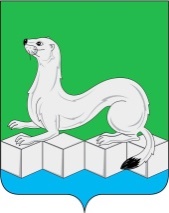 Контрольно-ревизионная комиссия муниципального районаУсольского районного муниципального образования665479, Иркутская область, Усольский район, п.Белореченский, 100тел./факс (839543) 3-60-39. Е-mail: dumakrk@inbox.ruКонтрольно-ревизионная комиссия муниципального районаУсольского районного муниципального образования665479, Иркутская область, Усольский район, п.Белореченский, 100тел./факс (839543) 3-60-39. Е-mail: dumakrk@inbox.ru___14.12.2020г.___№__203_______на №___________от_____________Председателю Думымуниципального районаУсольского районногомуниципального образования Глызиной Н.Н.НаименованиеФакт 2018г.Факт 2019г.Оценка ожид-го исполнения 2020г.Проект 2021г.Проект 2022г.Проект 2023г.1234567Налоговые и неналоговые доходы 356910,61358068,76393959,78392746,24405284,03419930,72Безвозмездные поступления960730,201353541,211068084,28929588,43909843,92832660,52Всего доходов местного бюджета1317640,821711609,961462044,061322334,671315127,951252591,24Расходы местного бюджета1320590,801703697,151500055,221360671,481344382,551283256,67Дефицит(-), профицит(+)-2949,987912,81-38011,16-38336,81-29254,6030665,43Процент дефицита0,83-9,659,767,227,30Источники доходовПроект на 2021г.Проект на 2022г.Проект на 2023г.Отклонения от2022/2021Отклонения от2022/2021Отклонения  2023/2022Отклонения  2023/2022Источники доходовПроект на 2021г.Проект на 2022г.Проект на 2023г.в суммев %в суммев %Налоговые и неналоговые доходы392746,24405284,03419930,7212537,793,1914646,693,61Безвозмездные поступления929588,43909843,92832660,52-19744,51-2,12-77183,40-8,48Всего доходов1322334,671315127,951252591,24-7206,72-0,54-62536,71-4,76ПоказателиОценка 2020 годПрогнозПрогнозПрогнозПоказателиОценка 2020 год2021 год2022 год2023 годналог на доходы физических лиц, тыс.руб.327945,20346263,00360113,52374518,06доля в налоговых доходах местного бюджета, %96,2490,1590,7994,43к предыдущему году, тыс. руб.19 616,5518 317,8013 850,5214 404,54к предыдущему году, %106,36105,59104,00104,00темпы роста к 2020 году105,59109,81114,20ПоказателиОценка 2020 годПрогнозПрогнозПрогнозПоказателиОценка 2020 год2021 год2022 год2023 годналоги на товары (работы, услуги), реализуемые на территории РФ, тыс.руб.3881,724448,904629,804928,30доля в налоговых доходах местного бюджета, %1,141,161,171,20к предыдущему году, тыс. руб.-69,19567,18180,90298,50к предыдущему году, %98,25114,61104,07106,45темпы роста к 2020 году114,61119,27126,96ПоказателиОценка 2020 годПрогнозПрогнозПрогнозПоказателиОценка 2020 год2021 год2022 год2023 годналоги на совокупный доход, тыс.руб.33 550,0033 354,4631 854,4631 854,46доля в налоговых доходах местного бюджета, %9,858,688,037,74к предыдущему году, тыс. руб.5 127,71-195,54-1 500,00-к предыдущему году, %118,0499,4295,50-темпы роста к 2020 году99,4294,9594,95Безвозмездные поступленияОценка 2020годБюджет 2021годБюджет 2022годБюджет 2023годОтклонение2021/2020 Отклонение2021/2020 Безвозмездные поступленияОценка 2020годБюджет 2021годБюджет 2022годБюджет 2023годв суммев %Дотации10 571,300,000,000,00-10 571,30-Субсидии290 607,40207 129,20189 314,20186 648,90-83 478,20-28,7Субвенции743 906,30718 196,70717 554,20643 034,10-25 709,60-3,5Иные межбюджетные трансферты21 041,354 262,532 975,522 977,52-16778,82-79,7Прочие безвозмездные поступления2 373,000,000,000,00-2 373,00-Возврат остатков субсидий, субвенций и иных межбюджетных трансфертов, имеющих целевое назначение, прошлых лет-415,070,000,000,00-415,07-Итого:1 068 084,28929 588,43909 843,92832 660,52-138 495,90-13Наименование Исполнение2019 г.2020 год2020 годПроект бюджета на 2021 годотк-ние2021/2020первоначального бюджетаотк-ние2021/2020первоначального бюджетаотк-ние2021/2020 ожидаемого .исполненияотк-ние2021/2020 ожидаемого .исполненияНаименование Исполнение2019 г.первонач. бюджетожид.исп-ниеПроект бюджета на 2021 годв суммев %в суммев %Общегосударственные вопросы124282,54141960,86152963,41164075,8022114,9415,611112,397,3Национальная безопасность и правоохранительная деятельность0,000,00200,000,000--200,00-Национальная экономика43131,6011103,259379,029995,05-1108,20-10616,036,6Жилищно-коммунальное хозяйство5300,748844,5513382,7532095,0223250,47увел.в 3,6 раза18712,27увел.в 2,4 разаОхрана окружающей среды 11229,59290,002972,102171,501881,50увел.в 7,5 раза-800,6-26,9Образование1237945,951045606,841074291,26940496,31-105110,53-10,1-133794,95-12,5Культура, кинематография74735,2849506,4847861,7642061,53-7444,95-15,0-5800,23-12,1Социальная политика52498,2760965,2362099,3752112,94-8852,29-14,5-9986,43-16,1Физическая культура и спорт 7960,292173,542376,032225,1451,62,4-150,89-6,4Средства массовой информации232,56300,00300,00300,000-0-Обслуживание государственного и муниципального долга0,000,000,000,000-0-Межбюджетные трансферты общего характера бюджетам субъектов и муниципальных образований146380,33101103,60134229,52115138,2014034,6013,9-19091,32-14,2Итого1703697,151421854,351500055,221360671,48-61182,87-4,3-139383,74-9,3Наименование разделаРазделБюджет 2020г., утв. реш. Думы от 29.09.2020г. №145Удельный вес %Проект бюджета 2021г.Удельный вес %Отклонения (гр.5-гр.3)Отклонения (гр.5/гр.3)12345678Общегосударственные вопросы0100152682,9210,2164075,8012,111392,887,5Национальная безопасность и правоохранительная деятельность0300200,00-0,00--200,00-Национальная экономика04008979,020,69995,050,71016,0311,3Жилищно-коммунальное хозяйство050016382,751,132095,022,415712,27Увел.в 2 разаОхрана окружающей среды06002972,100,22171,500,2-800,60-26,9Образование07001075409,4571,5940496,3169,1-134913,14-12,5Культура, кинематография 080047861,763,242061,533,1-5800,23-12,1Социальная политика100062371,874,152112,943,8-10258,93-16,4Физическая культура и спорт11002376,030,22225,140,2-150,89-6,4Средства массовой информации1200300,00-300,00-0,00Обслуживание государственного и муниципального долга13000,00-0,00-0,0-Межбюджетные трансферты общего характера бюджетам бюджетной системы Российской Федерации1400134557,938,9115138,208,5-19419,73-14,4Итого расходов1504093,831001360671,48100-143422,35-9,5Наименование главного распорядителя бюджетных средствКод ГРБСБюджет 2020г., утв. реш. Думы от 29.09.2020г. №145Проект бюджета на 2021г.Темп роста % (к 2021г)Отклонение (гр.4-гр.3)123456Комитет по экономике и финансам администрации муниципального района Усольского районного муниципального образования 901164469,89150937,1691,8-13532,73Администрация муниципального района Усольского районного муниципального образования902180673,71193327,70107,012653,99Комитет по образованию муниципального района Усольского районного муниципального образования 9031049106,70906851,7986,4-142254,91Дума муниципального района Усольского районного муниципального образования90410274,5810623,13103,4348,55Управление по социально-культурным вопросам администрации муниципального района Усольского районного муниципального образования90599568,9598931,7099,4-637,25Итого1504093,831360671,4890,5-1434422,35Наименование вида расходовКод вида расходовПервонач. проект  бюджет на 2020г.Проект бюджета 2021г.Отклонение 2021г./2020г.Отклонение 2021г./2020г.Наименование вида расходовКод вида расходовПервонач. проект  бюджет на 2020г.Проект бюджета 2021г.в сумме% 123456Расходы на выплаты персоналу казенных учреждений11030227,5632965,052737,499,06Расходы на выплаты персоналу государственных (муниципальных) органов12094522,78118746,8824224,1025,63Иные закупки товаров, работ и услуг для обеспечения государственных (муниципальных) нужд24033036,8933886,94850,052,57Публичные нормативные социальные выплаты гражданам31028007,6327194,69-812,94-2,90Социальные выплаты гражданам, кроме публичных нормативных социальных выплат3202807,631000,00-1807,63-64,38Публичные нормативные выплаты гражданам несоциального характера3301706,662011,34304,6817,85Премии и гранты350170,00196,0026,0015,29Бюджетные инвестиции4106500,0027895,0221395,02увел.в 4,2 разаДотации510101103,60115138,0214034,4213,88Субсидии бюджетным учреждениям6101113367,88991448,54-121919,34-10,95Субсидии некоммерческим организациям 6301000,001500,00500,0050,00Субсидии юридическим лицам (кроме некоммерческих организаций), индивидуальным предпринимателям, физическим лицам - производителям товаров, работ, услуг810600,001000,00400,0066,67Уплата налогов, сборов и иных платежей850303,76318,8515,094,97Резервные средства8708500,007370,00-1130,00-13,29Всего расходов Всего расходов 1421854,351360671,48-61182,87-4,30Главный распорядитель бюджетных средствКод ГРБС2020 годРешение Думы от 29.09.2020г. №1452021 год2022 год2023 годКомитет по экономике и финансам АМР УРМО9010,006 870,000,000,00Администрация МР УРМО9022 064,162 354,8010 570,001 667,00Комитет по образованию АМР УРМО9032 431,460,000,000,00Дума МР УРМО90410 274,5810 623,1310 623,1310 623,13Отдел культуры и молодежной политики905231,280,000,000,00Непрограммные расходыНепрограммные расходы15 001,4819 847,9321 193,1312 290,13Расходы всего Расходы всего 1 489 997,931 360 671,481 333 482,551 260 656,67Направление Код ГРБСКод ГРБС2020 год 2021 год2022 год2023 годГлавный распорядитель бюджетных средствКомитет по экономике и финансам АМР УРМО Главный распорядитель бюджетных средствКомитет по экономике и финансам АМР УРМО Главный распорядитель бюджетных средствКомитет по экономике и финансам АМР УРМО Главный распорядитель бюджетных средствКомитет по экономике и финансам АМР УРМО Главный распорядитель бюджетных средствКомитет по экономике и финансам АМР УРМО Главный распорядитель бюджетных средствКомитет по экономике и финансам АМР УРМО Главный распорядитель бюджетных средствКомитет по экономике и финансам АМР УРМО Резерв средств на финансовое обеспечение расходных обязательств Усольского района9019010,006 870,000,000,00Главный распорядитель бюджетных средствАдминистрация МР УРМОГлавный распорядитель бюджетных средствАдминистрация МР УРМОГлавный распорядитель бюджетных средствАдминистрация МР УРМОГлавный распорядитель бюджетных средствАдминистрация МР УРМОГлавный распорядитель бюджетных средствАдминистрация МР УРМОГлавный распорядитель бюджетных средствАдминистрация МР УРМОГлавный распорядитель бюджетных средствАдминистрация МР УРМОНепрограммые расходы(мировые судьи, перепись населения, протоколы, противодействие коррупции) 9029022 054,902 354,801 667,001 667,00Проведение муниципальных выборов9029020,000,008 903,000,00Кредиторская задолженность за предыдущий год9029029,260,000,000,00Оплата по исполнительным документам 9029020,000,000,000,00Главный распорядитель бюджетных средствДума МР УРМОГлавный распорядитель бюджетных средствДума МР УРМОГлавный распорядитель бюджетных средствДума МР УРМОГлавный распорядитель бюджетных средствДума МР УРМОГлавный распорядитель бюджетных средствДума МР УРМОГлавный распорядитель бюджетных средствДума МР УРМОГлавный распорядитель бюджетных средствДума МР УРМООбеспечение деятельности председателя Думы9049042 969,452 972,592 968,092 972,59Обеспечение деятельности аппарата Думы9049041 654,881 850,611 855,111 850,61Обеспечение деятельности председателя КРК9049041 873,542 279,652 279,652 279,65Обеспечение деятельности финансовых, налоговых и таможенных органов и органов финансового (финансово-бюджетного) надзора9049043 637,803 373,363 373,363 373,36Доплаты к пенсиям, дополнительное пенсионное обеспечение 904904138,91146,92146,92146,92Главный распорядитель бюджетных средствКомитет по образованию АМР УРМОГлавный распорядитель бюджетных средствКомитет по образованию АМР УРМОГлавный распорядитель бюджетных средствКомитет по образованию АМР УРМОГлавный распорядитель бюджетных средствКомитет по образованию АМР УРМОГлавный распорядитель бюджетных средствКомитет по образованию АМР УРМОГлавный распорядитель бюджетных средствКомитет по образованию АМР УРМОГлавный распорядитель бюджетных средствКомитет по образованию АМР УРМОКредиторская задолженность за предыдущий годКредиторская задолженность за предыдущий год9032 431,460,000,000,00Главный распорядитель бюджетных средствОтдел культуры и молодежной политики МР УРМОГлавный распорядитель бюджетных средствОтдел культуры и молодежной политики МР УРМОГлавный распорядитель бюджетных средствОтдел культуры и молодежной политики МР УРМОГлавный распорядитель бюджетных средствОтдел культуры и молодежной политики МР УРМОГлавный распорядитель бюджетных средствОтдел культуры и молодежной политики МР УРМОГлавный распорядитель бюджетных средствОтдел культуры и молодежной политики МР УРМОГлавный распорядитель бюджетных средствОтдел культуры и молодежной политики МР УРМОКредиторская задолженность за предыдущий годКредиторская задолженность за предыдущий год905231,280,000,000,00Непрограммные расходыНепрограммные расходыНепрограммные расходы15 001,4819 847,9321 193,1312 290,13Расходы всего Расходы всего Расходы всего 1 489 997,931 360 671,481 333 482,551 260 656,67Виды долговых обязательствОбъем муниципального долгаОбъем привлеченияОбъем погашенияВерхний предел на 1 января следующего годаВсего:Всего:Всего:Всего:Всего:2021 год0,0038 336,810,0038 336,812022 год38 336,8129 254,600,0029 254,602023 год67 591,4130 665,430,0030 665,43в том числе:1.Кредиты кредитных организаций в валюте РФ1.Кредиты кредитных организаций в валюте РФ1.Кредиты кредитных организаций в валюте РФ1.Кредиты кредитных организаций в валюте РФ1.Кредиты кредитных организаций в валюте РФ2021 год0,0038 336,810,0038 336,812022 год38 336,8129 254,600,0029 254,602023 год67 591,4130 665,430,0030 665,432.Бюджетные кредиты от других бюджетов бюджетной системы РФ2.Бюджетные кредиты от других бюджетов бюджетной системы РФ2.Бюджетные кредиты от других бюджетов бюджетной системы РФ2.Бюджетные кредиты от других бюджетов бюджетной системы РФ2.Бюджетные кредиты от других бюджетов бюджетной системы РФ2021 год0,000,000,000,002022 год0,000,000,000,002023 год0,000,000,000,00Наименование2020 год (утв. бюджет от 29.09.2020г. №145)2021 год (проект)2022 год (проект)2023 год (проект)Количество программ с ассигнованиями12121212Объем финансирования муниципальных программ, предусмотренных решением о бюджете, местный бюджет, тыс. руб.427 589,19417 852,45407 088,02420 350,54Объем финансирования государственных программ, предусмотренных решением о бюджете, областной бюджет, тыс. руб.1 047 407,3922 971,10905 201,40828 016,00Общий объем программных расходов, предусмотренных решением о бюджете, тыс. руб.1 474 996,01 340 823,551 312 289,421 248 366,54Доля программных расходов  в общих  расходах (%)98,998,597,697,3Вид расходов2020г.2021г.проект2022 г. проект2023 г. проектк предыд. году, %Вид расходов2020г.2021г.проект2022 г. проект2023 г. проект2021 г.200 Закупка товаров, работ и услуг для обеспечения государственных (муниципальных) нужд309,30464,60464,60464,60150,21600 Предоставление субсидий бюджетным учреждениям829 094,37788 361,85788 331,15718 648,3595,09800 Иные бюджетные ассигнования89,640,000,000,000,00итого829 493,31788 826,45788 795,75719 112,9595,10Вид расходов2020г.2021г. проект2022 г. проект2023 г. проектк предыд. году, %Вид расходов2020г.2021г. проект2022 г. проект2023 г. проект2021 г.240 Иные закупки товаров, работ и услуг для обеспечения государственных (муниципальных) нужд6 733,3010 134,905 395,805 694,30150,52330 Публичные нормативные выплаты гражданам несоциального характера10,0025,0025,0025,00250,00410 Бюджетные инвестиции13 558,2027 895,020,000,00205,74540 Иные межбюджетные трансферты15 484,430,000,000,000,0035 785,9338 054,925 420,805 719,30106,34Вид расходов2020г.последний утвержд. бюджет2021 г.проект2022 г. проект2023 г. проект2021г. к предыд. году, %110 Расходы на выплаты персоналу казенных учреждений32 297,5632 965,0532 965,0532 965,05102,07120 Расходы на выплаты персоналу государственных (муниципальных) органов99 719,46107 669,86106 382,85106 384,85107,97240 Иные закупки товаров, работ и услуг для обеспечения государственных (муниципальных) нужд17 377,6514 431,8714 477,1714 413,5783,05310 Публичные нормативные социальные выплаты гражданам27 479,7725 440,7725 440,7725 440,7792,58330 Публичные нормативные выплаты гражданам несоциального характера1 696,661 986,341 986,341 986,34117,07350 Премии и гранты130,00150,00150,00150,00115,38510 Дотации112 457,60115 138,20113 403,60108 148,60102,38850 Уплата налогов, сборов и иных платежей487,40318,85318,85318,8565,42870 Резервные средства300,00500,00500,00500,00166,67291 946,10298 600,94295 624,63290 308,03102,28НаименованиеподпрограммУтверж.бюджет 2020г.Проектбюджет,паспорт программы 2021г.Отклонениетыс.руб.Процент отклонения12345Развитие инфраструктуры и обеспечение условий жизнедеятельности в образовательных учреждениях Усольского района164 192,6692 612,17-71 580,49-43,60Энергосбережение и повышение энергетической эффективности в образовательных учреждениях Усольского район2 185,081 068,00-1 117,08-51,12Обеспечение пожарной безопасности в образовательных учреждениях Усольского района7 887,173 300,00-4 587,17-58,16Обеспечение безопасности в образовательных учреждениях Усольского района от проявлений терроризма и экстремизма4 927,663 156,60-1 771,06-35,94Обеспечение безопасности школьных перевозок детей образовательными учреждениями Усольского района5 473,646 898,961 425,3226,04Улучшение условий и охраны труда, обеспечение санитарно-гигиенического благополучия в образовательных учреждениях Усольского района489,711 062,93573,22в 2 разаВсего по муниципальной программе185 155,92108 098,66-77 056,65-41,62